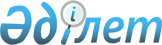 2016 - 2018 жылдарға арналған аудандық бюджет туралы
					
			Күшін жойған
			
			
		
					Атырау облысы Құрманғазы аудандық мәслихатының 2015 жылғы 23 желтоқсандағы № 473-V шешімі. Атырау облысының Әділет департаментінде 2016 жылғы 14 қаңтарда № 3438 болып тіркелді. Күші жойылды - Атырау облысы Құрманғазы аудандық мәслихатының 2017 жылғы 24 ақпандағы № 127-VI шешімімен      Ескерту. Күші жойылды - Атырау облысы Құрманғазы аудандық мәслихатының 24.02.2017 № 127-VI шешімімен.

      РҚАО ескертпесі.

      Құжаттың мәтінінде түпнұсқаның пунктуациясы мен орфографиясы сақталған.

      Қазақстан Республикасының 2008 жылғы 4 желтоқсандағы Бюджет кодексінің 9 бабына, "Қазақстан Республикасындағы жергілікті мемлекеттік басқару және өзін-өзі басқару туралы" Қазақстан Республикасының 2001 жылғы 23 қаңтардағы Заңының 6 бабының 1 тармағының 1) тармақшасына сәйкес және аудан әкімдігі ұсынған 2016-2018 жылдарға арналған аудандық бюджет жобасын қарап, аудандық мәслихат ШЕШІМ ҚАБЫЛДАДЫ:

      1. 2016 - 2018 жылдарға арналған аудандық бюджет тиісінше 1, 2 және 3-қосымшаларға сәйкес, оның ішінде 2016 жылға мынадай көлемде бекітілсін:

      1) кірістер - 8 123 508 мың теңге, оның ішінде:

      салықтық түсімдер – 1 640 218 мың теңге;

      салықтық емес түсімдер - 5 446 мың теңге;

      негізгі капиталды сатудан түсетін түсімдер - 8 297 мың теңге;

      трансферттердің түсімдері - 6 469 547 мың теңге;

      2) шығындар – 8 151 432 мың теңге;

      3) таза бюджеттік несиелендіру - 3 048 мың теңге, оның ішінде:

      бюджеттік несиелер - 15 907 мың теңге;

      бюджеттік несиелерді өтеу - 12 859 мың теңге;

      4) қаржы активтерімен операциялар бойынша сальдо - 0 мың теңге, оның ішінде:

      қаржы активтерін сатып алу - 0 мың теңге;

      мемлекеттің қаржы активтерін сатудан түсетін түсімдер - 0 мың теңге;

      5) бюджет тапшылығы (профициті) – -30 985 мың теңге;

      6) бюджет тапшылығын қаржыландыру (профицитін пайдалану) - 30 985 мың теңге;

      қарыздар түсімі - 15 907 мың теңге;

      қарыздарды өтеу - 12 846 мың теңге;

      бюджет қаражатының пайдаланылатын қалдықтары - 27 924 мың теңге.

      Ескерту. 1-тармаққа өзгерістер енгізілді - Атырау облысы Құрманғазы аудандық мәслихатының 25.04.2016 № 12-VI; 13.07.2016 № 51-VI; 02.11.2016 № 86-VI; 14.12.2016 № 100-VI шешімдерімен (01.01.2016 бастап қолданысқа енгізіледі).

      2. Аудан бюджетіне жалпы мемлекеттік салықтар түсімнің жалпы сома нормативі 2016 жылға келесідей көлемде бекітілсін:

      төлем көзінен салық салынатын табыстардан ұсталатын жеке табыс салығы - 100%;

      төлем көзінен салық салынбайтын табыстардан ұсталатын жеке табыс салығы - 100%;

      әлеуметтік салық бойынша - 97%.

      Ескерту. 2-тармаққа өзгерістер енгізілді - Атырау облысы Құрманғазы аудандық мәслихатының 13.07.2016 № 51-VI; 02.11.2016 № 86-VI шешімдерімен (01.01.2016 бастап қолданысқа енгізіледі).

      3. Тиісті бюджеттің кірісіне:

      бірыңғай бюджеттік сыныптаудың кірістер сыныптамасының "Әлеуметтік салық" коды бойынша - бұрын Зейнетақы қорына, Зейнетақы төлеу жөніндегі мемлекеттік орталыққа, Міндетті медициналық сақтандыру қорына, Мемлекеттік әлеуметтік сақтандыру қорына, Жұмыспен қамтуға жәрдемдесу қорына аударылып келген жарналар жөніндегі берешек, сондай-ақ автомобиль жолдарын пайдаланушылардың Жол қорына түсіп келген аударымдары;

      "Өндірушілер көтерме саудада өткізетін, өзі өндіретін бензин (авиациялық бензинді қоспағанда)" коды бойынша – бұрын Жол қорына түсіп келген бензиннен алынатын алым бойынша берешек;

      "Өндірушілер көтерме саудада өткізетін, өзі өндіретін дизель отыны" коды бойынша - бұрын Жол қорына түсіп келген дизель отынынан алынатын алым бойынша берешек есептелетін болып белгіленсін.

      4. Жұмыс берушiлер еңбекке уақытша жарамсыздығы, жүктiлiгi мен босануы бойынша, бала туған кезде, жерлеуге есептеген, Мемлекеттiк әлеуметтiк сақтандыру қорынан төленiп келген жәрдемақы сомаларының көрсетілген қорға аударымдардың есептелген сомасынан асып түсуi нәтижесiнде 1998 жылғы 31 желтоқсандағы жағдай бойынша құралған терiс сальдо ай сайын жалақы қорының 4 пайызы шегiнде әлеуметтiк салық төлеу есебiне жатқызылады.

      5. Облыстық бюджеттен аудандық бюджетке берілетін субвенция мөлшері 2016 жылға 2 723 730 мың теңге сомасында белгіленсін.

      6. Азаматтық қызметшілер болып табылатын және ауылдық жерде жұмыс істейтін әлеуметтік қамсыздандыру, білім беру, мәдениет, спорт саласындағы мамандарға қызметтің осы түрлерімен қалалық жағдайда айналысатын азаматтық қызметшілердің айлықақыларымен және мөлшерлемелерімен салыстырғанда жиырма бес пайызға жоғарылатылған лауазымдық айлықақылар мен тарифтік мөлшерлемелер белгіленсін.

      Ескерту. 6-тармақ жаңа редакцияда - Атырау облысы Құрманғазы аудандық мәслихатының 25.04.2016 № 12-VI шешімімен (01.01.2016 бастап қолданысқа енгізіледі).

      7. Ауылдық елді мекендерде тұратын және жұмыс істейтін мемлекеттік әлеуметтік қамсыздандыру, білім беру, мәдениет, спорт және ветеринария ұйымдарының мамандарына отын сатып алу үшін Қазақстан Республикасының заңнамасына сәйкес әлеуметтік көмек көрсету 5000 теңге мөлшерінде белгіленсін.

      8. 2016 жылға арналған аудандық бюджетте республикалық бюджеттен төмендегідей көлемдерде:

      жергілікті бюджеттен қаржыландырылатын азаматтық қызметшілерге еңбекақы төлеу жүйесінің жаңа моделіне көшуге, сондай-ақ оларға лауазымдық еңбекақыларына ерекше жағдайлары үшін ай сайынғы үстемеақы төлеуге - 1 063 872 мың теңге;

      экономикалық орнықтылықты қамтамасыз етуге - 85 264 мың теңге;

      Алынып тасталды;

      үш деңгейлі жүйе бойынша біліктілікті арттырудан өткен мұғалімдерге төленетін еңбекақыны арттыруға - 51 900 мың теңге;

      мемлекеттік әкімшілік қызметшілердің еңбекақысының деңгейін арттыруға - 79 742 мың теңге;

      мектепке дейiнгi білім беру ұйымдарында мемлекеттік білім беру тапсырысын іске асыруға - 179 963 мың теңге;

      "Өрлеу" жобасы бойынша шартты ақшалай көмекті енгізуге - 8 820 мың теңге;

      Қазақстан Республикасында мүгедектердің құқықтарын қамтамасыз ету және өмір сүру сапасын жақсарту жөніндегі 2012-2018 жылдарға арналған іс-шаралар жоспарын іске асыруға - 9 288 мың теңге;

      агроөнеркәсіптік кешеннің жергілікті атқарушы органдарының бөлімшелерін ұстауға - 6 178 мың теңге;

      азаматтық хал актілерін тіркеу бөлімдерінің штат санын ұстауға - 1 437 мың теңге ағымдағы нысаналы трансферттер;

      цифрлық білім беру инфрақұрылымын құруға мемлекеттік білім беру тапсырысын ұлғайтуға - 6 866 мың теңге көзделгені ескерілсін.

      Ескерту. 8-тармаққа өзгерістер енгізілді - Атырау облысы Құрманғазы аудандық мәслихатының 25.04.2016 № 12-VI; 13.07.2016 № 51-VI; 02.11.2016 № 86-VI шешімдерімен (01.01.2016 бастап қолданысқа енгізіледі).

      9. 2016 жылға арналған аудандық бюджетте мамандарды әлеуметтік қолдау шараларын іске асыру үшін жергілікті атқарушы органдарға - 15 907 мың теңге сомасында бюджеттік кредиттер беру көзделгені ескерілсін.

      10. 2016 жылға арналған аудандық бюджетте облыстық бюджеттен төмендегідей көлемдерде:

      білім беру ұйымдарының ағымдағы шығындарына - 26 754 мың теңге;

      жалпы білім беру мектептерінде аз қамтылған отбасылардың оқушы балаларын ыстық тамақпен қамтамасыз етуге - 64 239 мың теңге;

      білім беру мекемелерін материалдық-техникалық қамтамасыз етуге – 54 205 мың теңге;

      білім беру мекемелері үшін оқулықтар мен оқу-әдiстемелiк кешендерді сатып алу және жеткізу - 46 508 мың теңге;

      "Жұмыспен қамту 2020 жол картасы" шеңберінде ауылдық елді мекендерді дамытуға – 3 872 мың теңге;

      "е-learning" электрондық оқыту жүйесінің қызмет етуіне - 17 087 мың теңге;

      алып қойылатын және жойылатын ауру жануарлардың, жануарлардан алынатын өнімдер мен шикізаттың құнын иелеріне өтеуге - 10 992 мың теңге;

      жануарлардың аса қауіпті ауруларының диагностикасына - 34 223 мың теңге;

      балалар - жасөспірімдер спорт мектебін ұстауға - 21 505 мың теңге;

      Алынып тасталды;

      Алынып тасталды;

      Чернобыль АЭС-сындағы апаттың салдарын жоюға қатысушыларға біржолғы материалдық көмек беруге - 2 090 мың теңге;

      ауылдық округ аппараттарының интернет желісін ұстауға - 10 854 мың теңге;

      автокөлік жолдарын күрделі жөндеуге - 135 429 мың теңге ағымдағы нысаналы трансферттер көзделгені ескерілсін;

      білім беру нысандарын күрделі жөндеу үшін жобалау-сметалық құжаттарын жасақтауға - 13 294 мың теңге;

      жастар тәжірибесін ұйымдастыруға - 9 544 мың теңге;

      ветеринариялық қауіпсіздікті қамтамасыз ету іс-шараларына - 23 000 мың теңге;

      Жұмыспен қамту 2020 жол картасы шеңберінде инфрақұрылымды және тұрғын үй-коммуналдық шаруашылығын дамыту арқылы жұмыспен қамтамасыз етуге – 3 015 мың теңге;

      мәдениет нысандарының материалдық-техникалық базасын нығайту және ұстауға - 52 365 мың теңге.

      Ескерту. 10-тармаққа өзгерістер енгізілді - Атырау облысы Құрманғазы аудандық мәслихатының 25.04.2016 № 12-VI; 13.07.2016 № 51-VI; 02.11.2016 № 86-VI; 14.12.2016 № 100-VI шешімдерімен (01.01.2016 бастап қолданысқа енгізіледі).

      11. 2016 жылға арналған аудандық бюджетте облыстық бюджеттен 1 456 491 мың теңге сомасында нысаналы даму трансферттері көзделгені ескерілсін, оның ішінде:

      коммуналдық тұрғын үй қорының тұрғын үйін жобалауға, салуға және (немесе) сатып алуға - 49 000 мың теңге;

      үш жаяу жүргіншілер өткелінің құрылысына – 113 550 мың теңге;

      инженерлік-коммуникациялық инфрақұрылымды жобалау, дамыту және (немесе) жайластыруға – 801 000 мың теңге;

      көлiк инфрақұрылымын дамытуға - 356 258 мың теңге;

      сумен жабдықтау және су бұру жүйесін дамытуға - 136 683 мың теңге.

      Ескерту. 11-тармаққа өзгерістер енгізілді - Атырау облысы Құрманғазы аудандық мәслихатының 25.04.2016 № 12-VI; 13.07.2016 № 51-VI; 02.11.2016 № 86-VI шешімдерімен (01.01.2016 бастап қолданысқа енгізіледі).

      12. 2016 жылға жергілікті атқарушы органның резерві 27 299 мың теңге сомасында бекітілсін.

      Ескерту. 12-тармаққа өзгерістер енгізілді - Атырау облысы Құрманғазы аудандық мәслихатының 13.07.2016 № 51-VI; 02.11.2016 № 86-VI шешімдерімен (01.01.2016 бастап қолданысқа енгізіледі).

      13. 2016 жылға арналған аудандық бюджеттің орындалу процесінде қысқартуға жатпайтын жергілікті бюджеттің бағдарлама тізбесі 4-қосымшаға сәйкес белгіленсін.

      14. Ауылдық округтер әкімдері аппараты арқылы қаржыландырылатын бюджеттік бағдарламаларды қаржыландыру мөлшері 5-қосымшаға сәйкес бекітілсін.

      15. 2016 жылға арналған аудандық бюджеттің даму бағдарламаларының тізбесі 6-қосымшаға сәйкес бекітілсін.

      16. 2016 жылға жергілікті өзін-өзі басқару органдарына берілетін трансферттер 7-қосымшаға сәйкес бекітілсін.

      17. Осы шешімнің орындалуын бақылау аудандық мәслихаттың экономика, салық және бюджет саясаты жөніндегі тұрақты комиссиясына (төрағасы Б. Жүгінісов) жүктелсін.

      18. Осы шешім 2016 жылдың 1 қаңтарынан бастап қолданысқа енгізіледі.

      Ескерту. 1-қосымша жаңа редакцияда - Атырау облысы Құрманғазы аудандық мәслихатының 14.12.2016 № 100-VI шешімімен (01.01.2016 бастап қолданысқа енгізіледі).

 2016 жылға арналған аудан бюджеті 2017 жылға арналған аудан бюджеті 2018 жылға арналған аудан бюджеті 2016 жылға арналған аудандық бюджеттің орындалу процесінде қысқартуға жатпайтын жергілікті бюджеттің бағдарламалар тізбесі      Ескерту. 5-қосымша жаңа редакцияда - Атырау облысы Құрманғазы аудандық мәслихатының 14.12.2016 № 100-VI шешімімен (01.01.2016 бастап қолданысқа енгізіледі).

 Ауылдық округтер әкімдері аппараты арқылы қаржыландырылатын бюджеттік бағдарламаларды қаржыландыру мөлшері      кестенің жалғасы

      

      кестенің жалғасы

      

      кестенің жалғасы

      Ескерту. 6-қосымша жаңа редакцияда - Атырау облысы Құрманғазы аудандық мәслихатының 02.11.2016 № 86-VI шешімімен (01.01.2016 бастап қолданысқа енгізіледі).

 2016 жылға арналған аудандық бюджеттік даму бағдарламаларының тізбесі      Ескерту. 7-қосымша жаңа редакцияда - Атырау облысы Құрманғазы аудандық мәслихатының 14.12.2016 № 100-VI шешімімен (01.01.2016 бастап қолданысқа енгізіледі).

 2016 жылға жергілікті өзін-өзі басқару органдарына берілетін трансферттер      

      кестенің жалғасы

      кестенің жалғасы

      кестенің жалғасы


					© 2012. Қазақстан Республикасы Әділет министрлігінің «Қазақстан Республикасының Заңнама және құқықтық ақпарат институты» ШЖҚ РМК
				
      Аудандық мәслихаттың ХХХХІV
сессиясының төрағасы

Б. Жүгінісов

      Аудандық мәслихат хатшысы

Р. Сұлтанияев
Аудандық мәслихаттың 2015 жылғы 23 желтоқсандағы № 473-V шешіміне 1 қосымшаСанаты

Санаты

Санаты

Санаты

Сомасы, мың теңге

Сыныбы

Сыныбы

Сыныбы

Сомасы, мың теңге

Ішкі сыныбы

Ішкі сыныбы

Сомасы, мың теңге

Атауы

Сомасы, мың теңге

1

2

3

4

5

І. Кірістер

8 123 508

1

Салықтық түсімдер

1 640 218

01

Табыс салығы

391 387

2

Жеке табыс салығы

391 387

03

Әлеуметтiк салық

283 840

1

Әлеуметтік салық

283 840

04

Меншiкке салынатын салықтар

933 403

1

Мүлiкке салынатын салықтар

877 894

3

Жер салығы

4 519

4

Көлiк құралдарына салынатын салық

50 430

5

Бірыңғай жер салығы

560

05

Тауарларға, жұмыстарға және қызметтерге салынатын iшкi салықтар

25 039

2

Акциздер

3 858

3

Табиғи және басқа ресурстарды пайдаланғаны үшiн түсетiн түсiмдер

1 840

4

Кәсiпкерлiк және кәсiби қызметтi жүргiзгенi үшiн алынатын алымдар

19 341

08

Заңдық мәнді іс-әрекеттерді жасағаны және (немесе) оған уәкілеттігі бар мемлекеттік органдар немесе лауазымды адамдар құжаттар бергені үшін алынатын міндетті төлемдер

6 549

1

Мемлекеттік баж

6 549

2

Салықтық емес түсiмдер

5 446

01

Мемлекеттік меншіктен түсетін кірістер

4 271

1

Мемлекеттік кәсіпорындардың таза кірісі бөлігінің түсімдері

74

3

Мемлекет меншігіндегі акциялардың мемлекеттік пакеттеріне дивидендтер

0

5

Мемлекет меншігіндегі мүлікті жалға беруден түсетін кірістер

4 155

7

Мемлекеттік бюджеттен берілген кредиттер бойынша сыйақылар

13

9

Мемлекет меншігінен түсетін басқа да кірістер

29

02

Мемлекеттік бюджеттен қаржыландырылатын мемлекеттік мекемелердің тауарларды (жұмыстарды, қызметтерді) түсетін түсімдер

30

1

Мемлекеттік бюджеттен қаржыландырылатын мемлекеттік мекемелердің тауарларды (жұмыстарды, қызметтерді) түсетін түсімдер

30

04

Мемлекеттік бюджеттен қаржыландырылатын, сондай-ақ Қазақстан Республикасы Ұлттық Банкінің бюджетінен (шығыстар сметасынан) ұсталатын және қаржыландырылатын мемлекеттік мекемелер салатын айыппұлдар, өсімпұлдар, санкциялар, өндіріп алулар

845

1

Мұнай секторы ұйымдарынан түсетін түсімдерді қоспағанда, мемлекеттік бюджеттен қаржыландырылатын, сондай-ақ Қазақстан Республикасы Ұлттық Банкінің бюджетінен (шығыстар сметасынан) ұсталатын және қаржыландырылатын мемлекеттік мекемелер салатын айыппұлдар, өсімпұлдар, санкциялар, өндіріп алулар

845

06

Басқа да салықтық емес түсiмдер

300

1

Басқа да салықтық емес түсiмдер

300

3

Негізгі капиталды сатудан түсетін түсімдер

8 297

01

Мемлекеттік мекемелерге бекітілген мемлекеттік мүлікті сату

0

1

Мемлекеттік мекемелерге бекітілген мемлекеттік мүлікті сату

0

03

Жердi және материалдық емес активтердi сату

8 297

1

Жерді сату

8 297

2

Материалдық емес активтерді сату 

0

4

Трансферттердің түсімдері

6 469 547

02

Мемлекеттiк басқарудың жоғары тұрған органдарынан түсетiн трансферттер

6 469 547

2

Облыстық бюджеттен түсетiн трансферттер

6 469 547

Ағымдағы нысаналы трансферттер

2 284 326

Нысаналы даму трансферттері

1 461 491

Субвенциялар

2 723 730

Функционалдық топ

Функционалдық топ

Функционалдық топ

Функционалдық топ

Функционалдық топ

Сомасы

Кіші функция

Кіші функция

Кіші функция

Кіші функция

Сомасы

Бюджеттік бағдарламаның әкiмшiсi

Бюджеттік бағдарламаның әкiмшiсi

Бюджеттік бағдарламаның әкiмшiсi

Сомасы

Бағдарлама

Бағдарлама

Сомасы

Атауы

Сомасы

1

2

3

4

5

6

ІІ.Шығындар:

8 151 432

1

Жалпы сипаттағы мемлекеттiк қызметтер

619 274

1

Мемлекеттiк басқарудың жалпы функцияларын орындайтын өкiлдi, атқарушы және басқа органдар

502 321

112

Аудан (облыстық маңызы бар қала) мәслихатының аппараты

21 134

001

Аудан (облыстық маңызы бар қала) мәслихатының қызметін қамтамасыз ету жөніндегі қызметтер

21 134

003

Мемлекеттік органның күрделі шығыстары

0

122

Аудан (облыстық маңызы бар қала ) әкiмiнiң аппараты

109 162

001

Аудан (облыстық маңызы бар қала) әкiмiнiң қызметiн қамтамасыз ету жөніндегі қызметтер

85 662

003

Мемлекеттік органның күрделі шығыстары

23 500

123

Қаладағы аудан, аудандық маңызы бар қала, кент, ауыл, ауылдық округ әкiмiнің аппараты

372 025

001

Қаладағы аудан, аудандық маңызы бар қала, кент, ауыл, ауылдық округ әкімінің қызметін қамтамасыз ету жөніндегі қызметтер

354 249

022

Мемлекеттік органның күрделі шығыстары

6 659

032

Ведомстволық бағыныстағы мемлекеттік мекемелерінің және ұйымдарының күрделі шығыстары 

11 117

2

Қаржылық қызмет

3 796

459

Ауданның (облыстық маңызы бар қаланың) экономика және қаржы бөлiмi

3 796

003

Салық салу мақсатында мүлiктi бағалауды жүргiзу 

1 341

010

Жекешелендіру, коммуналдық меншікті басқару, жекешелендіруден кейінгі қызмет және осыған байланысты дауларды реттеу

2 455

9

Жалпы сипаттағы өзге де мемлекеттiк қызметтер

113 157

458

Ауданның (облыстық маңызы бар қаланың) тұрғын үй-коммуналдық шаруашылығы, жолаушылар көлiгi және автомобиль жолдары бөлiмi

35 730

001

Жергілікті деңгейде тұрғын үй-коммуналдық шаруашылығы, жолаушылар көлiгi және автомобиль жолдары саласындағы мемлекеттік саясатты іске асыру жөніндегі қызметтер

19 862

013

Мемлекеттік органның күрделі шығыстары

15 868

459

Ауданның (облыстық маңызы бар қаланың) экономика және қаржы бөлiмi

32 835

001

Ауданның (облыстық маңызы бар қаланың) экономикалық саясатын қалыптастыру мен дамыту, мемлекеттік жоспарлау, бюджеттік атқару және коммуналдық меншігін басқару саласындағы мемлекеттік саясатты іске асыру жөніндегі қызметтер 

32 835

482

Ауданның (облыстық маңызы бар қаланың) кәсіпкерлік және туризм бөлімі

9 490

001

Жергілікті деңгейде кәсіпкерлікті және туризмді дамыту саласындағы мемлекеттік саясатты іске асыру жөніндегі қызметтер

9 490

801

Ауданның (облыстық маңызы бар қаланың) жұмыспен қамту және әлеуметтiк бағдарламалар бөлiмi

35 102

001

Жергілікті деңгейде халық үшін әлеуметтік бағдарламаларды жұмыспен қамтуды қамтамасыз етуді іске асыру саласындағы мемлекеттік саясатты іске асыру жөніндегі қызметтер

35 102

02

Қорғаныс

10 495

1

Әскери мұқтаждар

7 495

122

Аудан (облыстық маңызы бар қала) әкiмiнiң аппараты

7 495

005

Жалпыға бiрдей әскери мiндеттi атқару шеңберiндегi iс-шаралар 

7 495

2

Төтенше жағдайлар жөнiндегi жұмыстарды ұйымдастыру

3 000

122

Аудан (облыстық маңызы бар қала) әкімінің аппараты

3 000

007

Аудандық (қалалық) ауқымдағы дала өрттерінің, сондай-ақ мемлекеттік өртке қарсы қызмет органдары құрылмаған елдi мекендерде өрттердің алдын алу және оларды сөндіру жөніндегі іс-шаралар

3 000

04

Бiлiм беру

4 756 702

1

Мектепке дейiнгi тәрбие және оқыту

623 862

123

Қаладағы аудан, аудандық маңызы бар қала, кент, ауыл, ауылдық округ әкiмiнің аппараты

587 599

004

Мектепке дейінгі тәрбие мен оқыту ұйымдарының қызметін қамтамасыз ету

443 899

041

Мектепке дейiнгi білім беру ұйымдарында мемлекеттік білім беру тапсырысын іске асыруға

143 700

464

Ауданның (облыстық маңызы бар қаланың) бiлiм бөлiмi 

36 263

040

Мектепке дейiнгi білім беру ұйымдарында мемлекеттік білім беру тапсырысын іске асыруға

36 263

2

Бастауыш, негiзгi орта және жалпы орта бiлiм беру

3 915 682

123

Қаладағы аудан, аудандық маңызы бар қала, кент, ауыл, ауылдық округ әкiмiнің аппараты

1 263

005

Ауылдық жерлерде балаларды мектепке дейін тегін алып баруды және кері алып келуді ұйымдастыру

1 263

464

Ауданның (облыстық маңызы бар қаланың) бiлiм бөлiмi 

3 885 787

003

Жалпы бiлiм беру

3 758 369

006

Балаларға қосымша бiлiм беру

127 418

465

Ауданның (облыстық маңызы бар қаланың) дене шынықтыру және спорт бөлiмi

28 632

017

Балалар мен жас өспірімдерге спорт бойынша қосымша білім беру

28 632

9

Бiлiм беру саласындағы өзге де қызметтер

217 158

464

Ауданның (облыстық маңызы бар қаланың) бiлiм бөлiмi 

217 158

001

Жергілікті деңгейде бiлiм беру саласындағы мемлекеттік саясатты іске асыру жөніндегі қызметтер 

13 991

005

Ауданның (аудандық маңызы бар қаланың) мемлекеттiк бiлiм беру мекемелер үшiн оқулықтар мен оқу-әдістемелік кешендерді сатып алу және жеткiзу

116 385

007

Аудандық (қалалық) ауқымдағы мектеп олимпиадаларын және мектептен тыс іс-шараларды өткiзу

643

015

Жетім баланы (жетім балаларды) және ата-аналарының қамқорынсыз қалған баланы (балаларды) күтіп-ұстауға қамқоршыларға (қорғаншыларға) ай сайынғы ақшалай қаражат төлемі

16 304

029

Балалар мен жасөспірімдердің психикалық денсаулығын зерттеу және халыққа психологиялық-медициналық-педагогикалық консультациялық көмек көрсету

16 015

067

Ведомстволық бағыныстағы мемлекеттік мекемелерінің және ұйымдарының күрделі шығыстары 

53 820

06

Әлеуметтiк көмек және әлеуметтiк қамсыздандыру

318 910

1

Әлеуметтiк қамсыздандыру

111 383

801

Ауданның (облыстық маңызы бар қаланың) жұмыспен қамту, әлеуметтiк бағдарламалар және азаматтық хал актілерін тіркеу бөлiмi

111 383

010

Мемлекеттiк атаулы әлеуметтік көмек

19 639

016

18 жасқа дейінгi балаларға мемлекеттiк жәрдемақылар

80 159

025

Өрлеу жобасы бойынша келісілген қаржылай көмекті енгізу

11 585

2

Әлеуметтiк көмек

202 527

123

Қаладағы аудан, аудандық маңызы бар қала, кент, ауыл, ауылдық округ әкiмiнің аппараты

34 233

003

Мұқтаж азаматтарға үйiнде әлеуметтiк көмек көрсету

34 233

801

Ауданның (облыстық маңызы бар қаланың) жұмыспен қамту, әлеуметтiк бағдарламалар және азаматтық хал актілерін тіркеу бөлiмi

168 294

004

Жұмыспен қамту бағдарламасы

81 455

006

Ауылдық жерлерде тұратын денсаулық сақтау, бiлiм беру, әлеуметтiк қамтамасыз ету, мәдениет, спорт және ветеринар мамандарына отын сатып алуға Қазақстан Республикасының заңнамасына сәйкес әлеуметтiк көмек көрсету 

8 580

007

Тұрғын үйге көмек көрсету

2 132

009

Үйден тәрбиеленіп оқытылатын мүгедек балаларды материалдық қамтамасыз ету

1 413

011

Жергiлiктi өкiлеттi органдардың шешiмi бойынша мұқтаж азаматтардың жекелеген топтарына әлеуметтiк көмек 

47 652

017

Мүгедектерді оңалту жеке бағдарламасына сәйкес, мұқтаж мүгедектерді міндетті гигиеналық құралдармен және ымдау тілі мамандарының қызмет көрсетуін, жеке көмекшілермен қамтамасыз ету

26 035

023

Жұмыспен қамту орталықтарының қызметін қамтамасыз ету

1 027

9

Әлеуметтiк көмек және әлеуметтiк қамтамасыз ету салаларындағы өзге де қызметтер

5 000

801

Ауданның (облыстық маңызы бар қаланың) жұмыспен қамту және әлеуметтiк бағдарламалар бөлiмi

5 000

018

Жәрдемақыларды және басқа да әлеуметтік төлемдерді есептеу, төлеу мен жеткізу бойынша қызметтерге ақы төлеу

5 000

07

Тұрғын үй - коммуналдық шаруашылық

1 142 576

1

Тұрғын үй шаруашылығы

884 534

123

Қаладағы аудан, аудандық маңызы бар қала, кент, ауыл, ауылдық округ әкiмiнің аппараты

4 311

027

Жұмыспен қамту 2020 жол картасы бойынша қалаларды және ауылдық елді мекендерді дамыту шеңберінде объектілерді жөндеу және абаттандыру

4 311

458

Ауданның (облыстық маңызы бар қаланың) тұрғын үй - коммуналдық шаруашылығы, жолаушылар көлiгi және автомобиль жолдары бөлiмi

27 647

004

Азаматтардың жекелеген санаттарын тұрғын үймен қамтамасыз ету

27 647

464

Ауданның (облыстық маңызы бар қаланың) білім бөлімі

2 576

026

Жұмыспен қамту 2020 жол картасы бойынша қалаларды және ауылдық елді мекендерді дамыту шеңберінде объектілерді жөндеу

2 576

467

Ауданның (облыстық маңызы бар қаланың) құрылыс бөлімі

850 000

003

Коммуналдық тұрғын үй қорының тұрғын үйін жобалау, салу және (немесе) сатып алу 

49 000

004

Инженерлік-коммуникациялық инфрақұрылымды жобалау, дамыту және (немесе) жайластыру

801 000

074

Жұмыспен қамту 2020 жол картасының екінші бағыты шеңберінде жетіспейтін инженерлік-коммуникациялық инфрақұрылымды дамыту және/немесе салу

0

2

Коммуналдық шаруашылық

253 764

123

Қаладағы аудан, аудандық маңызы бар қала, кент, ауыл, ауылдық округ әкiмiнің аппараты

2 000

014

Елді мекендерді сумен жабдықтауды ұйымдастыру

2 000

458

Ауданның (облыстық маңызы бар қаланың) тұрғын үй - коммуналдық шаруашылығы, жолаушылар көлiгi және автомобиль жолдары бөлiмi

0

012

Сумен жабдықтау және су бұру жүйесінің жұмыс істеуі

0

026

Ауданның (облыстық маңызы бар қаланың) коммуналдық меншігіндегі жылу жүйелерін қолдануды ұйымдастыру

0

467

Ауданның (облыстық маңызы бар қаланың) құрылыс бөлімі

251 764

005

Коммуналдық шаруашылығын дамыту

113 550

006

Сумен жабдықтау және су бұру жүйесiн дамыту 

138 214

3

Елдi-мекендердi көркейту

4 278

123

Қаладағы аудан, аудандық маңызы бар қала, кент, ауыл, ауылдық округ әкiмiнің аппараты

4 278

008

Елдi мекендердегі көшелердi жарықтандыру

3 878

009

Елдi мекендердің санитариясын қамтамасыз ету

400

011

Елдi мекендердi абаттандыру мен көгалдандыру 

0

458

Ауданның (облыстық маңызы бар қаланың) тұрғын үй - коммуналдық шаруашылығы, жолаушылар көлiгi және автомобиль жолдары бөлiмi

0

016

Елдi мекендердiң санитариясын қамтамасыз ету

0

08

Мәдениет, спорт, туризм және ақпараттық кеңiстiк

394 644

1

Мәдениет саласындағы қызмет

254 755

123

Қаладағы аудан, аудандық маңызы бар қала, кент, ауыл, ауылдық округ әкiмiнің аппараты

254 755

006

Жергілікті деңгейде мәдени-демалыс жұмыстарын қолдау

254 755

2

Спорт 

22 467

465

Ауданның (облыстық маңызы бар қаланың) дене шынықтыру және спорт бөлiмi

22 467

001

 Жергілікті деңгейде дене шынықтыру және спорт саласындағы мемлекеттік саясатты іске асыру жөніндегі қызметтер

11 191

004

Мемлекеттік органның күрделі шығыстары

0

006

Аудандық (облыстық маңызы бар қалалық) деңгейде спорттық жарыстар өткiзу

3 785

007

Әртүрлi спорт түрлерi бойынша ауданның (облыстық маңызы бар қаланың) құрама командаларының мүшелерiн дайындау және олардың облыстық спорт жарыстарына қатысуы

7 491

3

Ақпараттық кеңiстiк

86 489

478

Ауданның (облыстық маңызы бар қаланың) ішкі саясат, мәдениет және тілдерді дамыту бөлiмi

86 489

005

Мемлекеттік ақпараттық саясат жүргізу жөніндегі қызметтер

3 000

007

Аудандық (қалалық) кiтапханалардың жұмыс iстеуi

83 489

9

Мәдениет, спорт, туризм және ақпараттық кеңiстiктi ұйымдастыру жөнiндегi өзге де қызметтер

30 933

478

Аудандық (облыстық маңызы бар қаланың) ішкі саясат, мәдениет және тілдерді дамыту бөлімі

30 933

001

Ақпаратты, мемлекеттілікті нығайту және азаматтардың әлеуметтік сенімділігін қалыптастыру саласында жергілікті деңгейде мемлекеттік саясатты іске асыру жөніндегі қызметтер

14 138

004

Жастар саясаты саласында іс-шараларды іске асыру

13 636

032

Ведомстволық бағыныстағы мемлекеттік мекемелерінің және ұйымдарының күрделі шығыстары 

3 159

10

Ауыл, су, орман, балық шаруашылығы, ерекше қорғалатын табиғи аумақтар, қоршаған ортаны және жануарлар дүниесiн қорғау, жер қатынастары

215 990

1

Ауыл шаруашылығы

93 889

459

Ауданның (облыстық маңызы бар қаланың) экономика және қаржы бөлiмi

8 757

099

Мамандардың әлеуметтік көмек көрсетуі жөніндегі шараларды іске асыру

8 757

462

Ауданның (облыстық маңызы бар қаланың) ауыл шаруашылық бөлiмi

18 255

001

 Жергілікті деңгейде ауыл шаруашылығы саласындағы мемлекеттік саясатты іске асыру жөніндегі қызметтер

15 155

006

Мемлекеттік органның күрделі шығыстары

3 100

467

Ауданның (облыстық маңызы бар қаланың) құрылыс бөлімі

5 000

010

Ауыл шаруашылығы обьектілерін дамыту

5 000

473

Ауданның (облыстық маңызы бар қаланың) ветеринария бөлімі

61 877

001

Жергілікті деңгейде ветеринария саласындағы мемлекеттік саясатты іске асыру жөніндегі қызметтер

18 920

005

Мал көмінділерінің (биотермиялық шұңқырлардың) жұмыс істеуін қамтамасыз ету

18 000

007

Қаңғыбас иттер мен мысықтарды аулауды және жоюды ұйымдастыру

1 000

008

Алып қойылатын және жойылатын ауру жануарлардың, жануарлардан алынатын өнімдер мен шйкізаттың құнын иелеріне өтеу 

11 468

010

Ауыл шаруашылығы жануарларын сәйкестендіру жөніндегі іс-шараларды өткізу

12 489

6

Жер қатынастары

14 299

463

Ауданның (облыстық маңызы бар қаланың) жер қатынастары бөлімі

14 299

001

Аудан (облыстық маңызы бар қала) аумағында жер қатынастарын реттеу саласындағы мемлекеттік саясатты іске асыру жөніндегі қызметтер

11 303

007

Мемлекеттік органның күрделі шығыстары

2 996

9

Ауыл, су, орман, балық шаруашылығы және қоршаған ортаны қорғау мен жер қатынастары саласындағы өзге де қызметтер

107 802

473

Ауданның (облыстық маңызы бар қаланың) ветеринария бөлімі

107 802

011

Эпизоотияға қарсы іс- шаралар жүргізу

107 802

11

Өнеркәсiп, сәулет, қала құрылысы және құрылыс қызметi 

28 273

2

Сәулет қала құрылысы және құрылыс қызметі 

28 273

467

Ауданның (облыстық маңызы бар қаланың) құрылыс бөлімі

15 495

001

Жергілікті деңгейде құрылыс саласындағы мемлекеттік саясатты іске асыру жөніндегі қызметтер

12 395

017

Мемлекеттік органның күрделі шығыстары

3 100

468

Ауданның (облыстық маңызы бар қаланың) сәулет және қала құрылысы бөлімі

12 778

001

 Жергілікті деңгейде сәулет және қала құрылысы саласындағы мемлекеттік саясатты іске асыру жөніндегі қызметтер

9 678

004

Мемлекеттік органның күрделі шығыстары

3 100

12

Көлiк және коммуникация

506 687

1

Автомобиль көлiгi 

506 687

123

Қаладағы аудан, аудандық маңызы бар қала, кент, ауыл, ауылдық округ әкiмiнің аппараты

9 000

013

Аудандық маңызы бар қалаларда, кенттерде, ауылдарда, ауылдық округтерде автомобиль жолдарының жұмыс істеуін қамтамасыз ету 

9 000

458

Ауданның (облыстық маңызы бар қаланың) тұрғын үй-коммуналдық шаруашылығы, жолаушылар көлігі және автомобиль жолдары бөлімі

497 687

022

Көлiк инфрақұрылымын дамыту

356 258

023

Автомобиль жолдарының жұмыс істеуін қамтамасыз ету

6 000

045

Аудандық маңызы бар автомобиль жолдарын және елді-мекендердің көшелерін күрделі және орташа жөндеу

135 429

13

Басқалар

76 462

3

Кәсiпкерлiк қызметтi қолдау және бәсекелестікті қорғау

0

469

Ауданның (облыстық маңызы бар қаланың) кәсіпкерлік бөлімі

0

001

Жергілікті деңгейде кәсіпкерлікті дамыту саласындағы мемлекеттік саясатты іске асыру жөніндегі қызметтер

0

004

Мемлекеттік органның күрделі шығыстары

0

9

Басқалар

76 462

123

Қаладағы аудан, аудандық маңызы бар қала, кент, ауыл, ауылдық округ әкiмiнің аппараты

49 163

040

"Өңірлерді дамыту" Бағдарламасы шеңберінде өңірлерді экономикалық дамытуға жәрдемдесу бойынша шараларды іске асыру

49 163

459

Ауданның (облыстық маңызы бар қаланың) экономика және қаржы бөлімі

27 299

012

Ауданның (облыстық маңызы бар қаланың) жергiлiктi атқарушы органының резервi 

27 299

14

Борышқа қызмет көрсету

13

1

Борышқа қызмет көрсету

13

459

Ауданның (облыстық маңызы бар қаланың) экономика және қаржы бөлімі

13

021

Жергілікті атқарушы органдардың облыстық бюджеттен қарыздар бойынша сыйақылар мен өзге де төлемдерді төлеу бойынша борышына қызмет көрсету 

13

15

Трансферттер

81 406

1

Трансферттер

81 406

459

Ауданның (облыстық маңызы бар қаланың) экономика және қаржы бөлімі

81 406

006

Нысаналы пайдаланылмаған (толық пайдаланылмаған) трансферттерді қайтару

4 256

051

Жергілікті өзін-өзі басқару органдарына берілетін трансферт

77 150

ІІІ.Таза бюджеттік кредит беру

3 048

Бюджеттік кредиттер

15 907

10

Ауыл, су, орман, балық шаруашылығы, ерекше қорғалатын табиғи аумақтар, қоршаған ортаны және жануарлар дүниесiн қорғау, жер қатынастары

15 907

1

Ауыл шаруашылығы

15 907

459

Ауданның (облыстық маңызы бар қаланың) экономика және қаржы бөлiмi

15 907

018

Мамандарды әлеуметтік қолдау шараларын іске асыруға берілетін бюджеттік кредиттер

15 907

16

Қарыздарды өтеу

12 846

1

Қарыздарды өтеу

12 846

459

Ауданның (облыстық маңызы бар қаланың) экономика және қаржы бөлімі

12 846

005

Жергілікті атқарушы органның жоғары тұрған бюджет алдындағы борышын өтеу

12 846

ІV. Қаржылық активтермен жасалатын операциялар бойынша сальдо 

0

V. Бюджет тапшылығы (профициті) 

-30 985

VI. Бюджет тапшылығын қаржыландыру (профицитін пайдалану)

30 985

7

Қарыздар түсімі

15 907

01

Мемлекеттік ішкі қарыздар

15 907

2

Қарыз алу келісім шарттары

15 907

03

Ауданның (облыстық маңызы бар қаланың) жергілікті атқарушы органы алатын қарыздар

15 907

Аудандық мәслихаттың 2015 жылғы 23 желтоқсандағы № 473-V шешіміне 2 қосымшаСанаты

Санаты

Санаты

Санаты

Сомасы, мың теңге

Сыныбы

Сыныбы

Сыныбы

Сомасы, мың теңге

Ішкі сыныбы

Ішкі сыныбы

Сомасы, мың теңге

Атауы

Сомасы, мың теңге

1

2

3

4

5

І. Кірістер

6 119 677

1

Салықтық түсімдер

1 375 616

01

Табыс салығы

356143

2

Жеке табыс салығы

356143

03

Әлеуметтiк салық

140000

1

Әлеуметтік салық

140000

04

Меншiкке салынатын салықтар

850563

1

Мүлiкке салынатын салықтар

799280

3

Жер салығы

4553

4

Көлiк құралдарына салынатын салық

46299

5

Бірыңғай жер салығы

431

05

Тауарларға, жұмыстарға және қызметтерге салынатын iшкi салықтар

21410

2

Акциздер

5200

3

Табиғи және басқа ресурстарды пайдаланғаны үшiн түсетiн түсiмдер

1710

4

Кәсiпкерлiк және кәсiби қызметтi жүргiзгенi үшiн алынатын алымдар

14500

08

Заңдық мәнді іс-әрекеттерді жасағаны және (немесе) оған уәкілеттігі бар мемлекеттік органдар немесе лауазымды адамдар құжаттар бергені үшін алынатын міндетті төлемдер

7500

1

Мемлекеттік баж

7500

2

Салықтық емес түсiмдер

9316

01

Мемлекеттік меншіктен түсетін кірістер

2180

1

Мемлекеттік кәсіпорындардың таза кірісі бөлігінің түсімдері

80

3

Мемлекет меншігіндегі акциялардың мемлекеттік пакеттеріне дивидендтер

0

5

Мемлекет меншігіндегі мүлікті жалға беруден түсетін кірістер

2100

02

Мемлекеттік бюджеттен қаржыландырылатын мемлекеттік мекемелердің тауарларды (жұмыстарды, қызметтерді) түсетін түсімдер

171

1

Мемлекеттік бюджеттен қаржыландырылатын мемлекеттік мекемелердің тауарларды (жұмыстарды, қызметтерді) түсетін түсімдер

171

04

Мемлекеттік бюджеттен қаржыландырылатын, сондай-ақ Қазақстан Республикасы Ұлттық Банкінің бюджетінен (шығыстар сметасынан) ұсталатын және қаржыландырылатын мемлекеттік мекемелер салатын айыппұлдар, өсімпұлдар, санкциялар, өндіріп алулар

2781

1

Мұнай секторы ұйымдарынан түсетін түсімдерді қоспағанда, мемлекеттік бюджеттен қаржыландырылатын, сондай-ақ Қазақстан Республикасы Ұлттық Банкінің бюджетінен (шығыстар сметасынан) ұсталатын және қаржыландырылатын мемлекеттік мекемелер салатын айыппұлдар, өсімпұлдар, санкциялар, өндіріп алулар

2781

06

Басқа да салықтық емес түсiмдер

4184

1

Басқа да салықтық емес түсiмдер

4184

3

Негізгі капиталды сатудан түсетін түсімдер

11200

01

Мемлекеттік мекемелерге бекітілген мемлекеттік мүлікті сату

0

1

Мемлекеттік мекемелерге бекітілген мемлекеттік мүлікті сату

0

03

Жердi және материалдық емес активтердi сату

11200

1

Жерді сату

11200

2

Материалдық емес активтерді сату

4

Трансферттердің түсімдері

4 723 545

02

Мемлекеттiк басқарудың жоғары тұрған органдарынан түсетiн трансферттер

4723545

2

Облыстық бюджеттен түсетiн трансферттер

4 723 545

Ағымдағы нысаналы трансферттер

1 650 815

Нысаналы даму трансферттері

349 000

Субвенциялар

2723730

Функционалдық топ

Функционалдық топ

Функционалдық топ

Функционалдық топ

Функционалдық топ

Сомасы, мың теңге

Кіші функция

Кіші функция

Кіші функция

Кіші функция

Сомасы, мың теңге

Бюджеттік бағдарламаның әкiмшiсi

Бюджеттік бағдарламаның әкiмшiсi

Бюджеттік бағдарламаның әкiмшiсi

Сомасы, мың теңге

Бағдарлама

Бағдарлама

Сомасы, мың теңге

Атауы

Сомасы, мың теңге

1

2

3

4

5

6

ІІ. Шығындар:

6 119 677

1

Жалпы сипаттағы мемлекеттiк қызметтер

481080

1

Мемлекеттiк басқарудың жалпы функцияларын орындайтын өкiлдi, атқарушы және басқа органдар

403869

112

Аудан (облыстық маңызы бар қала) мәслихатының аппараты

16925

001

Аудан (облыстық маңызы бар қала) мәслихатының қызметін қамтамасыз ету жөніндегі қызметтер

16925

003

Мемлекеттік органның күрделі шығыстары

0

122

Аудан (облыстық маңызы бар қала) әкiмiнiң аппараты

70299

001

Аудан (облыстық маңызы бар қала) әкiмiнiң қызметiн қамтамасыз ету жөніндегі қызметтер

70299

123

Қаладағы аудан, аудандық маңызы бар қала, кент, ауыл, ауылдық округ әкiмiнің аппараты

316645

001

Қаладағы аудан, аудандық маңызы бар қала, кент, ауыл, ауылдық округ әкімінің қызметін қамтамасыз ету жөніндегі қызметтер

316645

022

Мемлекеттік органның күрделі шығыстары

0

032

Ведомстволық бағыныстағы мемлекеттік мекемелерінің және ұйымдарының күрделі шығыстары

0

2

Қаржылық қызмет

3920

459

Ауданның (облыстық маңызы бар қаланың) экономика және қаржы бөлiмi

3920

003

Салық салу мақсатында мүлiктi бағалауды жүргiзу

1420

010

Жекешелендіру, коммуналдық меншікті басқару, жекешелендіруден кейінгі қызмет және осыған байланысты дауларды реттеу

2500

9

Жалпы сипаттағы өзге де мемлекеттiк қызметтер

73291

458

Ауданның (облыстық маңызы бар қаланың) тұрғын үй-коммуналдық шаруашылығы, жолаушылар көлiгi және автомобиль жолдары бөлiмi

10546

001

Жергілікті деңгейде тұрғын үй-коммуналдық шаруашылығы, жолаушылар көлiгi және автомобиль жолдары саласындағы мемлекеттік саясатты іске асыру жөніндегі қызметтер

10546

459

Ауданның (облыстық маңызы бар қаланың) экономика және қаржы бөлiмi

30898

001

Ауданның (облыстық маңызы бар қаланың) экономикалық саясатын қалыптастыру мен дамыту, мемлекеттік жоспарлау, бюджеттік атқару және коммуналдық меншігін басқару саласындағы мемлекеттік саясатты іске асыру жөніндегі қызметтер

30898

801

Ауданның (облыстық маңызы бар қаланың) жұмыспен қамту және әлеуметтiк бағдарламалар бөлiмi

31847

001

Жергілікті деңгейде халық үшін әлеуметтік бағдарламаларды жұмыспен қамтуды қамтамасыз етуді іске асыру саласындағы мемлекеттік саясатты іске асыру жөніндегі қызметтер

31847

02

Қорғаныс

2517

1

Әскери мұқтаждар

2517

122

Аудан (облыстық маңызы бар қала) әкiмiнiң аппараты

2517

005

Жалпыға бiрдей әскери мiндеттi атқару шеңберiндегi iс-шаралар

2517

04

Бiлiм беру

4177075

1

Мектепке дейiнгi тәрбие және оқыту

564570

123

Қаладағы аудан, аудандық маңызы бар қала, кент, ауыл, ауылдық округ әкiмiнің аппараты

528495

004

Мектепке дейінгі тәрбие мен оқыту ұйымдарының қызметін қамтамасыз ету

396297

041

Мектепке дейiнгi білім беру ұйымдарында мемлекеттік білім беру тапсырысын іске асыруға

132198

464

Ауданның (облыстық маңызы бар қаланың) бiлiм бөлiмi

36075

040

Мектепке дейiнгi білім беру ұйымдарында мемлекеттік білім беру тапсырысын іске асыруға

36075

2

Бастауыш, негiзгi орта және жалпы орта бiлiм беру

3492812

123

Қаладағы аудан, аудандық маңызы бар қала, кент, ауыл, ауылдық округ әкiмiнің аппараты

1263

005

Ауылдық жерлерде балаларды мектепке дейін тегін алып баруды және кері алып келуді ұйымдастыру

1263

464

Ауданның (облыстық маңызы бар қаланың) бiлiм бөлiмi

3491549

003

Жалпы бiлiм беру

3370451

006

Балаларға қосымша бiлiм беру

121098

9

Бiлiм беру саласындағы өзге де қызметтер

119693

464

Ауданның (облыстық маңызы бар қаланың) бiлiм бөлiмi

119693

001

Жергілікті деңгейде бiлiм беру саласындағы мемлекеттік саясатты іске асыру жөніндегі қызметтер

13350

005

Ауданның (аудандық маңызы бар қаланың) мемлекеттiк бiлiм беру мекемелер үшiн оқулықтар мен оқу-әдістемелік кешендерді сатып алу және жеткiзу

55659

007

Аудандық (қалалық) ауқымдағы мектеп олимпиадаларын және мектептен тыс іс-шараларды өткiзу

643

015

Жетім баланы (жетім балаларды) және ата-аналарының қамқорынсыз қалған баланы (балаларды) күтіп-ұстауға қамқоршыларға (қорғаншыларға) ай сайынғы ақшалай қаражат төлемі

21000

029

Балалар мен жасөспірімдердің психикалық денсаулығын зерттеу және халыққа психологиялық-медициналық-педагогикалық консультациялық көмек көрсету

14579

067

Ведомстволық бағыныстағы мемлекеттік мекемелерінің және ұйымдарының күрделі шығыстары

14462

06

Әлеуметтiк көмек және әлеуметтiк қамсыздандыру

347169

1

Әлеуметтiк қамсыздандыру

171043

801

Ауданның (облыстық маңызы бар қаланың) жұмыспен қамту, әлеуметтiк бағдарламалар және азаматтық хал актілерін тіркеу бөлiмi

171043

010

Мемлекеттiк атаулы әлеуметтік көмек

40522

016

18 жасқа дейінгi балаларға мемлекеттiк жәрдемақылар

111908

025

Өрлеу жобасы бойынша келісілген қаржылай көмекті енгізу

18613

2

Әлеуметтiк көмек

171126

123

Қаладағы аудан, аудандық маңызы бар қала, кент, ауыл, ауылдық округ әкiмiнің аппараты

35378

003

Мұқтаж азаматтарға үйiнде әлеуметтiк көмек көрсету

35378

801

Ауданның (облыстық маңызы бар қаланың) жұмыспен қамту, әлеуметтiк бағдарламалар және азаматтық хал актілерін тіркеу бөлiмi

135748

004

Жұмыспен қамту бағдарламасы

67621

006

Ауылдық жерлерде тұратын денсаулық сақтау, бiлiм беру, әлеуметтiк қамтамасыз ету, мәдениет, спорт және ветеринар мамандарына отын сатып алуға Қазақстан Республикасының заңнамасына сәйкес әлеуметтiк көмек көрсету

9000

007

Тұрғын үйге көмек көрсету

4923

009

Үйден тәрбиеленіп оқытылатын мүгедек балаларды материалдық қамтамасыз ету

2000

011

Жергiлiктi өкiлеттi органдардың шешiмi бойынша мұқтаж азаматтардың жекелеген топтарына әлеуметтiк көмек

38010

017

Мүгедектерді оңалту жеке бағдарламасына сәйкес, мұқтаж мүгедектерді міндетті гигиеналық құралдармен және ымдау тілі мамандарының қызмет көрсетуін, жеке көмекшілермен қамтамасыз ету

14194

9

Әлеуметтiк көмек және әлеуметтiк қамтамасыз ету салаларындағы өзге де қызметтер

5000

801

Ауданның (облыстық маңызы бар қаланың) жұмыспен қамту және әлеуметтiк бағдарламалар бөлiмi

5000

018

Жәрдемақыларды және басқа да әлеуметтік төлемдерді есептеу, төлеу мен жеткізу бойынша қызметтерге ақы төлеу

5000

07

Тұрғын үй - коммуналдық шаруашылық

54859

1

Тұрғын үй шаруашылығы

53359

123

Қаладағы аудан, аудандық маңызы бар қала, кент, ауыл, ауылдық округ әкiмiнің аппараты

854

027

Жұмыспен қамту 2020 жол картасы бойынша қалаларды және ауылдық елді мекендерді дамыту шеңберінде объектілерді жөндеу және абаттандыру

854

458

Ауданның (облыстық маңызы бар қаланың) тұрғын үй - коммуналдық шаруашылығы, жолаушылар көлiгi және автомобиль жолдары бөлiмi

0

004

Азаматтардың жекелеген санаттарын тұрғын үймен қамтамасыз ету

0

464

Ауданның (облыстық маңызы бар қаланың) білім бөлімі

3505

026

Жұмыспен қамту 2020 жол картасы бойынша қалаларды және ауылдық елді мекендерді дамыту шеңберінде объектілерді жөндеу

3505

467

Ауданның (облыстық маңызы бар қаланың) құрылыс бөлімі

49000

003

Коммуналдық тұрғын үй қорының тұрғын үйін жобалау, салу және (немесе) сатып алу

49000

074

Жұмыспен қамту 2020 жол картасының екінші бағыты шеңберінде жетіспейтін инженерлік-коммуникациялық инфрақұрылымды дамыту және/ немесе салу

2

Коммуналдық шаруашылық

1500

123

Қаладағы аудан, аудандық маңызы бар қала, кент, ауыл, ауылдық округ әкiмiнің аппараты

0

014

Елді мекендерді сумен жабдықтауды ұйымдастыру

0

458

Ауданның (облыстық маңызы бар қаланың) тұрғын үй - коммуналдық шаруашылығы, жолаушылар көлiгi және автомобиль жолдары бөлiмi

1500

012

Сумен жабдықтау және су бұру жүйесінің жұмыс істеуі

1500

026

Ауданның (облыстық маңызы бар қаланың) коммуналдық меншігіндегі жылу жүйелерін қолдануды ұйымдастыру

467

Ауданның (облыстық маңызы бар қаланың) құрылыс бөлімі

0

005

Коммуналдық шаруашылығын дамыту

0

006

Сумен жабдықтау және су бұру жүйесiн дамыту

0

3

Елдi-мекендердi көркейту

0

123

Қаладағы аудан, аудандық маңызы бар қала, кент, ауыл, ауылдық округ әкiмiнің аппараты

0

008

Елдi мекендердегі көшелердi жарықтандыру

0

009

Елдi мекендердің санитариясын қамтамасыз ету

0

011

Елдi мекендердi абаттандыру мен көгалдандыру

0

458

Ауданның (облыстық маңызы бар қаланың) тұрғын үй - коммуналдық шаруашылығы, жолаушылар көлiгi және автомобиль жолдары бөлiмi

0

016

Елдi мекендердiң санитариясын қамтамасыз ету

0

08

Мәдениет, спорт, туризм және ақпараттық кеңiстiк

311818

1

Мәдениет саласындағы қызмет

196001

123

Қаладағы аудан, аудандық маңызы бар қала, кент, ауыл, ауылдық округ әкiмiнің аппараты

196001

006

Жергілікті деңгейде мәдени-демалыс жұмыстарын қолдау

196001

2

Спорт

17643

465

Ауданның (облыстық маңызы бар қаланың) дене шынықтыру және спорт бөлiмi

17643

001

Жергілікті деңгейде дене шынықтыру және спорт саласындағы мемлекеттік саясатты іске асыру жөніндегі қызметтер

8467

004

Мемлекеттік органның күрделі шығыстары

0

006

Аудандық (облыстық маңызы бар қалалық) деңгейде спорттық жарыстар өткiзу

3785

007

Әртүрлi спорт түрлерi бойынша ауданның (облыстық маңызы бар қаланың) құрама командаларының мүшелерiн дайындау және олардың облыстық спорт жарыстарына қатысуы

5391

3

Ақпараттық кеңiстiк

74136

478

Ауданның (облыстық маңызы бар қаланың) ішкі саясат, мәдениет және тілдерді дамыту бөлiмi

74136

005

Мемлекеттік ақпараттық саясат жүргізу жөніндегі қызметтер

3000

007

Аудандық (қалалық) кiтапханалардың жұмыс iстеуi

71136

9

Мәдениет, спорт, туризм және ақпараттық кеңiстiктi ұйымдастыру жөнiндегi өзге де қызметтер

24038

478

Аудандық (облыстық маңызы бар қаланың) ішкі саясат, мәдениет және тілдерді дамыту бөлімі

13719

001

Ақпаратты, мемлекеттілікті нығайту және азаматтардың әлеуметтік сенімділігін қалыптастыру саласында жергілікті деңгейде мемлекеттік саясатты іске асыру жөніндегі қызметтер

13719

478

Аудандық (облыстық маңызы бар қаланың) ішкі саясат, мәдениет және тілдерді дамыту бөлімі

10319

004

Жастар саясаты саласында іс-шараларды іске асыру

10319

10

Ауыл, су, орман, балық шаруашылығы, ерекше қорғалатын табиғи аумақтар, қоршаған ортаны және жануарлар дүниесiн қорғау, жер қатынастары

135467

1

Ауыл шаруашылығы

52085

459

Ауданның (облыстық маңызы бар қаланың) экономика және қаржы бөлiмi

13805

099

Мамандардың әлеуметтік көмек көрсетуі жөніндегі шараларды іске асыру

13805

462

Ауданның (облыстық маңызы бар қаланың) ауыл шаруашылық бөлiмi

13573

001

Жергілікті деңгейде ауыл шаруашылығы саласындағы мемлекеттік саясатты іске асыру жөніндегі қызметтер

13573

006

Мемлекеттік органның күрделі шығыстары

0

473

Ауданның (облыстық маңызы бар қаланың) ветеринария бөлімі

24707

001

Жергілікті деңгейде ветеринария саласындағы мемлекеттік саясатты іске асыру жөніндегі қызметтер

24707

6

Жер қатынастары

9803

463

Ауданның (облыстық маңызы бар қаланың) жер қатынастары бөлімі

9803

001

Аудан (облыстық маңызы бар қала) аумағында жер қатынастарын реттеу саласындағы мемлекеттік саясатты іске асыру жөніндегі қызметтер

9803

004

Жерді аймақтарға бөлу жөніндегі жұмыстарды ұйымдастыру

0

9

Ауыл, су, орман, балық шаруашылығы және қоршаған ортаны қорғау мен жер қатынастары саласындағы өзге де қызметтер

73579

473

Ауданның (облыстық маңызы бар қаланың) ветеринария бөлімі

73579

011

Эпизоотияға қарсы іс-шаралар жүргізу

73579

11

Өнеркәсiп, сәулет, қала құрылысы және құрылыс қызметi

19928

2

Сәулет қала құрылысы және құрылыс қызметі

19928

467

Ауданның (облыстық маңызы бар қаланың) құрылыс бөлімі

10975

001

Жергілікті деңгейде құрылыс саласындағы мемлекеттік саясатты іске асыру жөніндегі қызметтер

10975

017

Мемлекеттік органның күрделі шығыстары

0

468

Ауданның (облыстық маңызы бар қаланың) сәулет және қала құрылысы бөлімі

8953

001

Жергілікті деңгейде сәулет және қала құрылысы саласындағы мемлекеттік саясатты іске асыру жөніндегі қызметтер

8953

004

Мемлекеттік органның күрделі шығыстары

0

12

Көлiк және коммуникация

437696

1

Автомобиль көлiгi

437696

458

Ауданның (облыстық маңызы бар қаланың) тұрғын үй-коммуналдық шаруашылығы, жолаушылар көлігі және автомобиль жолдары бөлімі

437696

022

Көлiк инфрақұрылымын дамыту

300000

045

Аудандық маңызы бар автомобиль жолдарын және елді-мекендердің көшелерін күрделі және орташа жөндеу

137696

13

Басқалар

88420

3

Кәсiпкерлiк қызметтi қолдау және бәсекелестікті қорғау

8188

469

Ауданның (облыстық маңызы бар қаланың) кәсіпкерлік бөлімі

8188

001

Жергілікті деңгейде кәсіпкерлікті дамыту саласындағы мемлекеттік саясатты іске асыру жөніндегі қызметтер

8188

004

Мемлекеттік органның күрделі шығыстары

0

9

Басқалар

80232

123

Қаладағы аудан, аудандық маңызы бар қала, кент, ауыл, ауылдық округ әкiмiнің аппараты

52309

040

"Өңірлерді дамыту" Бағдарламасы шеңберінде өңірлерді экономикалық дамытуға жәрдемдесу бойынша шараларды іске асыру

52309

459

Ауданның (облыстық маңызы бар қаланың) экономика және қаржы бөлімі

27923

012

Ауданның (облыстық маңызы бар қаланың) жергiлiктi атқарушы органының резервi

27923

15

Трансферттер

63648

1

Трансферттер

63648

459

Ауданның (облыстық маңызы бар қаланың) экономика және қаржы бөлімі

0

006

Нысаналы пайдаланылмаған (толық пайдаланылмаған) трансферттерді қайтару

0

051

Жергілікті өзін-өзі басқару органдарына берілетін трансферт

63648

16

Қарыздарды өтеу

0

1

Қарыздарды өтеу

0

459

Ауданның (облыстық маңызы бар қаланың) экономика және қаржы бөлімі

0

005

Жергілікті атқарушы органның жоғары тұрған бюджет алдындағы борышын өтеу

ІІІ. Таза бюджеттік кредит беру

15907

Бюджеттік кредиттер

15907

10

Ауыл, су, орман, балық шаруашылығы, ерекше қорғалатын табиғи аумақтар, қоршаған ортаны және жануарлар дүниесiн қорғау, жер қатынастары

15907

1

Ауыл шаруашылығы

15907

459

Ауданның (облыстық маңызы бар қаланың) экономика және қаржы бөлiмi

15907

018

Мамандарды әлеуметтік қолдау шараларын іске асыруға берілетін бюджеттік кредиттер

15907

ІV. Қаржылық активтермен жасалатын операциялар бойынша сальдо

0

V. Бюджет тапшылығы (профициті)

-15907

VI. Бюджет тапшылығын қаржыландыру (профицитін пайдалану)

15907

7

Қарыздар түсімі

15907

01

Мемлекеттік ішкі қарыздар

15907

2

Қарыз алу келісім шарттары

15907

03

Ауданның (облыстық маңызы бар қаланың) жергілікті атқарушы органы алатын қарыздар

15907

8

Бюджет қаражаттарының пайдаланылатын қалдықтары

0

01

Бюджет қаражаты қалдықтары

0

1

Бюджет қаражатының бос қалдықтары

Аудандық мәслихаттың 2015 жылғы 23 желтоқсандағы № 473-V шешіміне 3 қосымшаСанаты

Санаты

Санаты

Санаты

Сомасы, мың теңге

Сыныбы

Сыныбы

Сыныбы

Сомасы, мың теңге

Ішкі сыныбы

Ішкі сыныбы

Сомасы, мың теңге

Атауы

Сомасы, мың теңге

1

2

3

4

5

І. Кірістер

6 119 677

1

Салықтық түсімдер

1 375 616

01

Табыс салығы

356143

2

Жеке табыс салығы

356143

03

Әлеуметтiк салық

140000

1

Әлеуметтік салық

140000

04

Меншiкке салынатын салықтар

850563

1

Мүлiкке салынатын салықтар

799280

3

Жер салығы

4553

4

Көлiк құралдарына салынатын салық

46299

5

Бірыңғай жер салығы

431

05

Тауарларға, жұмыстарға және қызметтерге салынатын iшкi салықтар

21410

2

Акциздер

5200

3

Табиғи және басқа ресурстарды пайдаланғаны үшiн түсетiн түсiмдер

1710

4

Кәсiпкерлiк және кәсiби қызметтi жүргiзгенi үшiн алынатын алымдар

14500

08

Заңдық мәнді іс-әрекеттерді жасағаны және (немесе) оған уәкілеттігі бар мемлекеттік органдар немесе лауазымды адамдар құжаттар бергені үшін алынатын міндетті төлемдер

7500

1

Мемлекеттік баж

7500

2

Салықтық емес түсiмдер

9316

01

Мемлекеттік меншіктен түсетін кірістер

2180

1

Мемлекеттік кәсіпорындардың таза кірісі бөлігінің түсімдері

80

3

Мемлекет меншігіндегі акциялардың мемлекеттік пакеттеріне дивидендтер

0

5

Мемлекет меншігіндегі мүлікті жалға беруден түсетін кірістер

2100

02

Мемлекеттік бюджеттен қаржыландырылатын мемлекеттік мекемелердің тауарларды (жұмыстарды, қызметтерді) түсетін түсімдер

171

1

Мемлекеттік бюджеттен қаржыландырылатын мемлекеттік мекемелердің тауарларды (жұмыстарды, қызметтерді) түсетін түсімдер

171

04

Мемлекеттік бюджеттен қаржыландырылатын, сондай-ақ Қазақстан Республикасы Ұлттық Банкінің бюджетінен (шығыстар сметасынан) ұсталатын және қаржыландырылатын мемлекеттік мекемелер салатын айыппұлдар, өсімпұлдар, санкциялар, өндіріп алулар

2781

1

Мұнай секторы ұйымдарынан түсетін түсімдерді қоспағанда, мемлекеттік бюджеттен қаржыландырылатын, сондай-ақ Қазақстан Республикасы Ұлттық Банкінің бюджетінен (шығыстар сметасынан) ұсталатын және қаржыландырылатын мемлекеттік мекемелер салатын айыппұлдар, өсімпұлдар, санкциялар, өндіріп алулар

2781

06

Басқа да салықтық емес түсiмдер

4184

1

Басқа да салықтық емес түсiмдер

4184

3

Негізгі капиталды сатудан түсетін түсімдер

11200

01

Мемлекеттік мекемелерге бекітілген мемлекеттік мүлікті сату

0

1

Мемлекеттік мекемелерге бекітілген мемлекеттік мүлікті сату

0

03

Жердi және материалдық емес активтердi сату

11200

1

Жерді сату

11200

2

Материалдық емес активтерді сату

4

Трансферттердің түсімдері

4 723 545

02

Мемлекеттiк басқарудың жоғары тұрған органдарынан түсетiн трансферттер

4723545

2

Облыстық бюджеттен түсетiн трансферттер

4 723 545

Ағымдағы нысаналы трансферттер

1 650 815

Нысаналы даму трансферттері

349 000

Субвенциялар

2723730

Функционалдық топ

Функционалдық топ

Функционалдық топ

Функционалдық топ

Функционалдық топ

Сомасы, мың теңге

Кіші функция

Кіші функция

Кіші функция

Кіші функция

Сомасы, мың теңге

Бюджеттік бағдарламаның әкiмшiсi

Бюджеттік бағдарламаның әкiмшiсi

Бюджеттік бағдарламаның әкiмшiсi

Сомасы, мың теңге

Бағдарлама

Бағдарлама

Сомасы, мың теңге

Атауы

Сомасы, мың теңге

1

2

3

4

5

6

ІІ. Шығындар:

6 119 677

1

Жалпы сипаттағы мемлекеттiк қызметтер

481080

1

Мемлекеттiк басқарудың жалпы функцияларын орындайтын өкiлдi, атқарушы және басқа органдар

403869

112

Аудан (облыстық маңызы бар қала) мәслихатының аппараты

16925

001

Аудан (облыстық маңызы бар қала) мәслихатының қызметін қамтамасыз ету жөніндегі қызметтер

16925

003

Мемлекеттік органның күрделі шығыстары

0

122

Аудан (облыстық маңызы бар қала) әкiмiнiң аппараты

70299

001

Аудан (облыстық маңызы бар қала) әкiмiнiң қызметiн қамтамасыз ету жөніндегі қызметтер

70299

123

Қаладағы аудан, аудандық маңызы бар қала, кент, ауыл, ауылдық округ әкiмiнің аппараты

316645

001

Қаладағы аудан, аудандық маңызы бар қала, кент, ауыл, ауылдық округ әкімінің қызметін қамтамасыз ету жөніндегі қызметтер

316645

022

Мемлекеттік органның күрделі шығыстары

0

032

Ведомстволық бағыныстағы мемлекеттік мекемелерінің және ұйымдарының күрделі шығыстары

0

2

Қаржылық қызмет

3920

459

Ауданның (облыстық маңызы бар қаланың) экономика және қаржы бөлiмi

3920

003

Салық салу мақсатында мүлiктi бағалауды жүргiзу

1420

010

Жекешелендіру, коммуналдық меншікті басқару, жекешелендіруден кейінгі қызмет және осыған байланысты дауларды реттеу

2500

9

Жалпы сипаттағы өзге де мемлекеттiк қызметтер

73291

458

Ауданның (облыстық маңызы бар қаланың) тұрғын үй-коммуналдық шаруашылығы, жолаушылар көлiгi және автомобиль жолдары бөлiмi

10546

001

Жергілікті деңгейде тұрғын үй-коммуналдық шаруашылығы, жолаушылар көлiгi және автомобиль жолдары саласындағы мемлекеттік саясатты іске асыру жөніндегі қызметтер

10546

459

Ауданның (облыстық маңызы бар қаланың) экономика және қаржы бөлiмi

30898

001

Ауданның (облыстық маңызы бар қаланың) экономикалық саясатын қалыптастыру мен дамыту, мемлекеттік жоспарлау, бюджеттік атқару және коммуналдық меншігін басқару саласындағы мемлекеттік саясатты іске асыру жөніндегі қызметтер

30898

801

Ауданның (облыстық маңызы бар қаланың) жұмыспен қамту және әлеуметтiк бағдарламалар бөлiмi

31847

001

Жергілікті деңгейде халық үшін әлеуметтік бағдарламаларды жұмыспен қамтуды қамтамасыз етуді іске асыру саласындағы мемлекеттік саясатты іске асыру жөніндегі қызметтер

31847

02

Қорғаныс

2517

1

Әскери мұқтаждар

2517

122

Аудан (облыстық маңызы бар қала) әкiмiнiң аппараты

2517

005

Жалпыға бiрдей әскери мiндеттi атқару шеңберiндегi iс-шаралар

2517

04

Бiлiм беру

4177075

1

Мектепке дейiнгi тәрбие және оқыту

564570

123

Қаладағы аудан, аудандық маңызы бар қала, кент, ауыл, ауылдық округ әкiмiнің аппараты

528495

004

Мектепке дейінгі тәрбие мен оқыту ұйымдарының қызметін қамтамасыз ету

396297

041

Мектепке дейiнгi білім беру ұйымдарында мемлекеттік білім беру тапсырысын іске асыруға

132198

464

Ауданның (облыстық маңызы бар қаланың) бiлiм бөлiмi

36075

040

Мектепке дейiнгi білім беру ұйымдарында мемлекеттік білім беру тапсырысын іске асыруға

36075

2

Бастауыш, негiзгi орта және жалпы орта бiлiм беру

3492812

123

Қаладағы аудан, аудандық маңызы бар қала, кент, ауыл, ауылдық округ әкiмiнің аппараты

1263

005

Ауылдық жерлерде балаларды мектепке дейін тегін алып баруды және кері алып келуді ұйымдастыру

1263

464

Ауданның (облыстық маңызы бар қаланың) бiлiм бөлiмi

3491549

003

Жалпы бiлiм беру

3370451

006

Балаларға қосымша бiлiм беру

121098

9

Бiлiм беру саласындағы өзге де қызметтер

119693

464

Ауданның (облыстық маңызы бар қаланың) бiлiм бөлiмi

119693

001

Жергілікті деңгейде бiлiм беру саласындағы мемлекеттік саясатты іске асыру жөніндегі қызметтер

13350

005

Ауданның (аудандық маңызы бар қаланың) мемлекеттiк бiлiм беру мекемелер үшiн оқулықтар мен оқу-әдістемелік кешендерді сатып алу және жеткiзу

55659

007

Аудандық (қалалық) ауқымдағы мектеп олимпиадаларын және мектептен тыс іс-шараларды өткiзу

643

015

Жетім баланы (жетім балаларды) және ата-аналарының қамқорынсыз қалған баланы (балаларды) күтіп-ұстауға қамқоршыларға (қорғаншыларға) ай сайынғы ақшалай қаражат төлемі

21000

029

Балалар мен жасөспірімдердің психикалық денсаулығын зерттеу және халыққа психологиялық-медициналық-педагогикалық консультациялық көмек көрсету

14579

067

Ведомстволық бағыныстағы мемлекеттік мекемелерінің және ұйымдарының күрделі шығыстары

14462

06

Әлеуметтiк көмек және әлеуметтiк қамсыздандыру

347169

1

Әлеуметтiк қамсыздандыру

171043

801

Ауданның (облыстық маңызы бар қаланың) жұмыспен қамту, әлеуметтiк бағдарламалар және азаматтық хал актілерін тіркеу бөлiмi

171043

010

Мемлекеттiк атаулы әлеуметтік көмек

40522

016

18 жасқа дейінгi балаларға мемлекеттiк жәрдемақылар

111908

025

Өрлеу жобасы бойынша келісілген қаржылай көмекті енгізу

18613

2

Әлеуметтiк көмек

171126

123

Қаладағы аудан, аудандық маңызы бар қала, кент, ауыл, ауылдық округ әкiмiнің аппараты

35378

003

Мұқтаж азаматтарға үйiнде әлеуметтiк көмек көрсету

35378

801

Ауданның (облыстық маңызы бар қаланың) жұмыспен қамту, әлеуметтiк бағдарламалар және азаматтық хал актілерін тіркеу бөлiмi

135748

004

Жұмыспен қамту бағдарламасы

67621

006

Ауылдық жерлерде тұратын денсаулық сақтау, бiлiм беру, әлеуметтiк қамтамасыз ету, мәдениет, спорт және ветеринар мамандарына отын сатып алуға Қазақстан Республикасының заңнамасына сәйкес әлеуметтiк көмек көрсету

9000

007

Тұрғын үйге көмек көрсету

4923

009

Үйден тәрбиеленіп оқытылатын мүгедек балаларды материалдық қамтамасыз ету

2000

011

Жергiлiктi өкiлеттi органдардың шешiмi бойынша мұқтаж азаматтардың жекелеген топтарына әлеуметтiк көмек

38010

017

Мүгедектерді оңалту жеке бағдарламасына сәйкес, мұқтаж мүгедектерді міндетті гигиеналық құралдармен және ымдау тілі мамандарының қызмет көрсетуін, жеке көмекшілермен қамтамасыз ету

14194

9

Әлеуметтiк көмек және әлеуметтiк қамтамасыз ету салаларындағы өзге де қызметтер

5000

801

Ауданның (облыстық маңызы бар қаланың) жұмыспен қамту және әлеуметтiк бағдарламалар бөлiмi

5000

018

Жәрдемақыларды және басқа да әлеуметтік төлемдерді есептеу, төлеу мен жеткізу бойынша қызметтерге ақы төлеу

5000

07

Тұрғын үй - коммуналдық шаруашылық

54859

1

Тұрғын үй шаруашылығы

53359

123

Қаладағы аудан, аудандық маңызы бар қала, кент, ауыл, ауылдық округ әкiмiнің аппараты

854

027

Жұмыспен қамту 2020 жол картасы бойынша қалаларды және ауылдық елді мекендерді дамыту шеңберінде объектілерді жөндеу және абаттандыру

854

458

Ауданның (облыстық маңызы бар қаланың) тұрғын үй - коммуналдық шаруашылығы, жолаушылар көлiгi және автомобиль жолдары бөлiмi

0

004

Азаматтардың жекелеген санаттарын тұрғын үймен қамтамасыз ету

0

464

Ауданның (облыстық маңызы бар қаланың) білім бөлімі

3505

026

Жұмыспен қамту 2020 жол картасы бойынша қалаларды және ауылдық елді мекендерді дамыту шеңберінде объектілерді жөндеу

3505

467

Ауданның (облыстық маңызы бар қаланың) құрылыс бөлімі

49000

003

Коммуналдық тұрғын үй қорының тұрғын үйін жобалау, салу және (немесе) сатып алу

49000

074

Жұмыспен қамту 2020 жол картасының екінші бағыты шеңберінде жетіспейтін инженерлік-коммуникациялық инфрақұрылымды дамыту және/немесе салу

2

Коммуналдық шаруашылық

1500

123

Қаладағы аудан, аудандық маңызы бар қала, кент, ауыл, ауылдық округ әкiмiнің аппараты

0

014

Елді мекендерді сумен жабдықтауды ұйымдастыру

0

458

Ауданның (облыстық маңызы бар қаланың) тұрғын үй - коммуналдық шаруашылығы, жолаушылар көлiгi және автомобиль жолдары бөлiмi

1500

012

Сумен жабдықтау және су бұру жүйесінің жұмыс істеуі

1500

026

Ауданның (облыстық маңызы бар қаланың) коммуналдық меншігіндегі жылу жүйелерін қолдануды ұйымдастыру

467

Ауданның (облыстық маңызы бар қаланың) құрылыс бөлімі

0

005

Коммуналдық шаруашылығын дамыту

0

006

Сумен жабдықтау және су бұру жүйесiн дамыту

0

3

Елдi-мекендердi көркейту

0

123

Қаладағы аудан, аудандық маңызы бар қала, кент, ауыл, ауылдық округ әкiмiнің аппараты

0

008

Елдi мекендердегі көшелердi жарықтандыру

0

009

Елдi мекендердің санитариясын қамтамасыз ету

0

011

Елдi мекендердi абаттандыру мен көгалдандыру

0

458

Ауданның (облыстық маңызы бар қаланың) тұрғын үй - коммуналдық шаруашылығы, жолаушылар көлiгi және автомобиль жолдары бөлiмi

0

016

Елдi мекендердiң санитариясын қамтамасыз ету

0

08

Мәдениет, спорт, туризм және ақпараттық кеңiстiк

311818

1

Мәдениет саласындағы қызмет

196001

123

Қаладағы аудан, аудандық маңызы бар қала, кент, ауыл, ауылдық округ әкiмiнің аппараты

196001

006

Жергілікті деңгейде мәдени-демалыс жұмыстарын қолдау

196001

2

Спорт

17643

465

Ауданның (облыстық маңызы бар қаланың) дене шынықтыру және спорт бөлiмi

17643

001

Жергілікті деңгейде дене шынықтыру және спорт саласындағы мемлекеттік саясатты іске асыру жөніндегі қызметтер

8467

004

Мемлекеттік органның күрделі шығыстары

0

006

Аудандық (облыстық маңызы бар қалалық) деңгейде спорттық жарыстар өткiзу

3785

007

Әртүрлi спорт түрлерi бойынша ауданның (облыстық маңызы бар қаланың) құрама командаларының мүшелерiн дайындау және олардың облыстық спорт жарыстарына қатысуы

5391

3

Ақпараттық кеңiстiк

74136

478

Ауданның (облыстық маңызы бар қаланың) ішкі саясат, мәдениет және тілдерді дамыту бөлiмi

74136

005

Мемлекеттік ақпараттық саясат жүргізу жөніндегі қызметтер

3000

007

Аудандық (қалалық) кiтапханалардың жұмыс iстеуi

71136

9

Мәдениет, спорт, туризм және ақпараттық кеңiстiктi ұйымдастыру жөнiндегi өзге де қызметтер

24038

478

Аудандық (облыстық маңызы бар қаланың) ішкі саясат, мәдениет және тілдерді дамыту бөлімі

13719

001

Ақпаратты, мемлекеттілікті нығайту және азаматтардың әлеуметтік сенімділігін қалыптастыру саласында жергілікті деңгейде мемлекеттік саясатты іске асыру жөніндегі қызметтер

13719

478

Аудандық (облыстық маңызы бар қаланың) ішкі саясат, мәдениет және тілдерді дамыту бөлімі

10319

004

Жастар саясаты саласында іс-шараларды іске асыру

10319

10

Ауыл, су, орман, балық шаруашылығы, ерекше қорғалатын табиғи аумақтар, қоршаған ортаны және жануарлар дүниесiн қорғау, жер қатынастары

135467

1

Ауыл шаруашылығы

52085

459

Ауданның (облыстық маңызы бар қаланың) экономика және қаржы бөлiмi

13805

099

Мамандардың әлеуметтік көмек көрсетуі жөніндегі шараларды іске асыру

13805

462

Ауданның (облыстық маңызы бар қаланың) ауыл шаруашылық бөлiмi

13573

001

Жергілікті деңгейде ауыл шаруашылығы саласындағы мемлекеттік саясатты іске асыру жөніндегі қызметтер

13573

006

Мемлекеттік органның күрделі шығыстары

0

473

Ауданның (облыстық маңызы бар қаланың) ветеринария бөлімі

24707

001

Жергілікті деңгейде ветеринария саласындағы мемлекеттік саясатты іске асыру жөніндегі қызметтер

24707

6

Жер қатынастары

9803

463

Ауданның (облыстық маңызы бар қаланың) жер қатынастары бөлімі

9803

001

Аудан (облыстық маңызы бар қала) аумағында жер қатынастарын реттеу саласындағы мемлекеттік саясатты іске асыру жөніндегі қызметтер

9803

004

Жерді аймақтарға бөлу жөніндегі жұмыстарды ұйымдастыру

0

9

Ауыл, су, орман, балық шаруашылығы және қоршаған ортаны қорғау мен жер қатынастары саласындағы өзге де қызметтер

73579

473

Ауданның (облыстық маңызы бар қаланың) ветеринария бөлімі

73579

011

Эпизоотияға қарсы іс-шаралар жүргізу

73579

11

Өнеркәсiп, сәулет, қала құрылысы және құрылыс қызметi

19928

2

Сәулет қала құрылысы және құрылыс қызметі

19928

467

Ауданның (облыстық маңызы бар қаланың) құрылыс бөлімі

10975

001

Жергілікті деңгейде құрылыс саласындағы мемлекеттік саясатты іске асыру жөніндегі қызметтер

10975

017

Мемлекеттік органның күрделі шығыстары

0

468

Ауданның (облыстық маңызы бар қаланың) сәулет және қала құрылысы бөлімі

8953

001

Жергілікті деңгейде сәулет және қала құрылысы саласындағы мемлекеттік саясатты іске асыру жөніндегі қызметтер

8953

004

Мемлекеттік органның күрделі шығыстары

0

12

Көлiк және коммуникация

437696

1

Автомобиль көлiгi

437696

458

Ауданның (облыстық маңызы бар қаланың) тұрғын үй-коммуналдық шаруашылығы, жолаушылар көлігі және автомобиль жолдары бөлімі

437696

022

Көлiк инфрақұрылымын дамыту

300000

045

Аудандық маңызы бар автомобиль жолдарын және елді-мекендердің көшелерін күрделі және орташа жөндеу

137696

13

Басқалар

88420

3

Кәсiпкерлiк қызметтi қолдау және бәсекелестікті қорғау

8188

469

Ауданның (облыстық маңызы бар қаланың) кәсіпкерлік бөлімі

8188

001

Жергілікті деңгейде кәсіпкерлікті дамыту саласындағы мемлекеттік саясатты іске асыру жөніндегі қызметтер

8188

004

Мемлекеттік органның күрделі шығыстары

0

9

Басқалар

80232

123

Қаладағы аудан, аудандық маңызы бар қала, кент, ауыл, ауылдық округ әкiмiнің аппараты

52309

040

"Өңірлерді дамыту" Бағдарламасы шеңберінде өңірлерді экономикалық дамытуға жәрдемдесу бойынша шараларды іске асыру

52309

459

Ауданның (облыстық маңызы бар қаланың) экономика және қаржы бөлімі

27923

012

Ауданның (облыстық маңызы бар қаланың) жергiлiктi атқарушы органының резервi

27923

15

Трансферттер

63648

1

Трансферттер

63648

459

Ауданның (облыстық маңызы бар қаланың) экономика және қаржы бөлімі

0

006

Нысаналы пайдаланылмаған (толық пайдаланылмаған) трансферттерді қайтару

0

051

Жергілікті өзін-өзі басқару органдарына берілетін трансферт

63648

16

Қарыздарды өтеу

0

1

Қарыздарды өтеу

0

459

Ауданның (облыстық маңызы бар қаланың) экономика және қаржы бөлімі

0

005

Жергілікті атқарушы органның жоғары тұрған бюджет алдындағы борышын өтеу

ІІІ. Таза бюджеттік кредит беру

15907

Бюджеттік кредиттер

15907

10

Ауыл, су, орман, балық шаруашылығы, ерекше қорғалатын табиғи аумақтар, қоршаған ортаны және жануарлар дүниесiн қорғау, жер қатынастары

15907

1

Ауыл шаруашылығы

15907

459

Ауданның (облыстық маңызы бар қаланың) экономика және қаржы бөлiмi

15907

018

Мамандарды әлеуметтік қолдау шараларын іске асыруға берілетін бюджеттік кредиттер

15907

ІV. Қаржылық активтермен жасалатын операциялар бойынша сальдо

0

V. Бюджет тапшылығы (профициті)

-15907

VI. Бюджет тапшылығын қаржыландыру (профицитін пайдалану)

15907

7

Қарыздар түсімі

15907

01

Мемлекеттік ішкі қарыздар

15907

2

Қарыз алу келісім шарттары

15907

03

Ауданның (облыстық маңызы бар қаланың) жергілікті атқарушы органы алатын қарыздар

15907

8

Бюджет қаражаттарының пайдаланылатын қалдықтары

0

01

Бюджет қаражаты қалдықтары

0

1

Бюджет қаражатының бос қалдықтары

Аудандық мәслихаттың 2015 жылғы 23 желтоқсандағы № 473-V шешіміне 4 қосымшаФункционалдық топ

Әкімгер

Бағдарлама

Атауы

4

Ауданның білім бөлімі

464

Ауданның (облыстық маңызы бар қаланың) білім бөлімі

003

Жалпы білім беру

Аудандық мәслихаттың 2015 жылғы 23 желтоқсандағы № 473-V шешіміне 5 қосымшаБағдарламалардың коды

Бағдарламалардың коды

Ауылдық округтердің атауы

Ауылдық округтердің атауы

Ауылдық округтердің атауы

Ауылдық округтердің атауы

Ауылдық округтердің атауы

Бюджеттік бағдарламалардың атауы

Ақкөл

Қиғаш

Азғыр

Асан

Байда

001

Қаладағы аудан, аудандық маңызы бар қала, кент, ауыл, ауылдық округ әкімінің қызметін қамтамасыз ету жөніндегі қызметтер

19552

13749

23133

18303

16925

022

Мемлекеттік органның күрделі шығыстары

3100

032

Ведомстволық бағыныстағы мемлекеттік мекемелерінің және ұйымдарының күрделі шығыстары

670

004

Мектепке дейінгі тәрбие мен оқыту ұйымдарының қызметін қамтамасыз ету

19718

12849

20630

041

Мектепке дейінгі білім беру ұйымдарында мемлекеттік білім беру тапсырысын іске асыруға

005

Ауылдық жерлерде балаларды мектепке дейін тегін алып баруды және кері алып келуді ұйымдастыру

003

Мұқтаж азаматтарға үйінде әлеуметтік көмек көрсету

2995

2096

791

027

Жұмыспен қамту 2020 жол картасы бойынша қалаларды және ауылдық елді мекендерді дамыту шеңберінде объектілерді жөндеу және абаттандыру

115

008

Елді мекендердегі көшелерді жарықтандыру

009

Елді мекендердің санитариясын қамтамасыз ету

014

Елді мекендерді сумен жабдықтауды ұйымдастыру

006

Жергілікті деңгейде мәдени-демалыс жұмыстарын қолдау

7507

7491

13102

10408

6465

013

Аудандық маңызы бар қалаларда, кенттерде, ауылдарда, ауылдық округтерде автомобиль жолдарының жұмыс істеуін қамтамасыз ету

040

"Өңірлерді дамыту" Бағдарламасы шеңберінде өңірлерді экономикалық дамытуға жәрдемдесу бойынша шараларды іске асыру

4377

1078

2543

1187

1395

34431

42706

53838

29898

49306

Баңдарламалардың коды

Баңдарламалардың коды

Ауылдық округтердің атауы

Ауылдық округтердің атауы

Ауылдық округтердің атауы

Ауылдық округтердің атауы

Ауылдық округтердің атауы

Бюджеттік бағдарламалардың атауы

Бірлік

Ганюшкин

Дыңғызыл

Еңбекші

Орлы

001

Қаладағы аудан, аудандық маңызы бар қала, кент, ауыл, ауылдық округ әкімінің қызметін қамтамасыз ету жөніндегі қызметтер

16737

29413

15793

20653

22057

022

Мемлекеттік органның күрделі шығыстары

261

032

Ведомстволық бағыныстағы мемлекеттік мекемелерінің және ұйымдарының күрделі шығыстары

2270

1139

3807

1831

004

Мектепке дейінгі тәрбие мен оқыту ұйымдарының қызметін қамтамасыз ету

14051

161247

19513

32903

18096

041

Мектепке дейінгі білім беру ұйымдарында мемлекеттік білім беру тапсырысын іске асыруға

71774

005

Ауылдық жерлерде балаларды мектепке дейін тегін алып баруды және кері алып келуді ұйымдастыру

750

003

Мұқтаж азаматтарға үйінде әлеуметтік көмек көрсету

884

7929

1737

2142

1073

027

Жұмыспен қамту 2020 жол картасы бойынша қалаларды және ауылдық елді мекендерді дамыту шеңберінде объектілерді жөндеу және абаттандыру

3681

328

008

Елді мекендердегі көшелерді жарықтандыру

3878

009

Елді мекендердің санитариясын қамтамасыз ету

400

014

Елді мекендерді сумен жабдықтауды ұйымдастыру

006

Жергілікті деңгейде мәдени-демалыс жұмыстарын қолдау

2910

94984

7754

7661

7360

013

Аудандық маңызы бар қалаларда, кенттерде, ауылдарда, ауылдық округтерде автомобиль жолдарының жұмыс істеуін қамтамасыз ету

9000

040

"Өңірлерді дамыту" Бағдарламасы шеңберінде өңірлерді экономикалық дамытуға жәрдемдесу бойынша шараларды іске асыру

2043

9848

2316

2560

2218

36625

394424

49002

69726

53224

Бағдарламалардың коды

Бағдарламалардың коды

Ауылдық округтердің атауы

Ауылдық округтердің атауы

Ауылдық округтердің атауы

Ауылдық округтердің атауы

Ауылдық округтердің атауы

Бюджеттік бағдарламалардың атауы

Киров 

Кудряшов 

Көптоғай 

Мақаш 

Нұржау 

001

Қаладағы аудан, аудандық маңызы бар қала, кент, ауыл, ауылдық округ әкімінің қызметін қамтамасыз ету жөніндегі қызметтер

19230

17662

15939

17019

18795

022

Мемлекеттік органның күрделі шығыстары

3298

032

Ведомстволық бағыныстағы мемлекеттік мекемелерінің және ұйымдарының күрделі шығыстары

0

1400

004

Мектепке дейінгі тәрбие мен оқыту ұйымдарының қызметін қамтамасыз ету

3288

1635

17742

30117

30610

041

Мектепке дейінгі білім беру ұйымдарында мемлекеттік білім беру тапсырысын іске асыруға

26069

23132

005

Ауылдық жерлерде балаларды мектепке дейін тегін алып баруды және кері алып келуді ұйымдастыру

003

Мұқтаж азаматтарға үйінде әлеуметтік көмек көрсету

3513

3713

506

552

634

027

Жұмыспен қамту 2020 жол картасы бойынша қалаларды және ауылдық елді мекендерді дамыту шеңберінде объектілерді жөндеу және абаттандыру

187

008

Елді мекендердегі көшелерді жарықтандыру

009

Елді мекендердің санитариясын қамтамасыз ету

014

Елді мекендерді сумен жабдықтауды ұйымдастыру

2000

006

Жергілікті деңгейде мәдени-демалыс жұмыстарын қолдау

13424

8768

4113

7819

8212

013

Аудандық маңызы бар қалаларда, кенттерде, ауылдарда, ауылдық округтерде автомобиль жолдарының жұмыс істеуін қамтамасыз ету

040

"Өңірлерді дамыту" Бағдарламасы шеңберінде өңірлерді экономикалық дамытуға жәрдемдесу бойынша шараларды іске асыру

3494

2098

1182

2673

2564

72316

57008

39482

61580

61002

Бағдарламалардың коды

Бағдарламалардың коды

Ауылдық округтердің атауы

Ауылдық округтердің атауы

Ауылдық округтердің атауы

Ауылдық округтердің атауы

Ауылдық округтердің атауы

Бюджеттік бағдарламалардың атауы

Теңіз 

Сафон 

Сүйіндік 

Шортанбай 

Барлығы, мың теңге

001

Қаладағы аудан, аудандық маңызы бар қала, кент, ауыл, ауылдық округ әкімінің қызметін қамтамасыз ету жөніндегі қызметтер

14413

16448

22100

16328

354249

022

Мемлекеттік органның күрделі шығыстары

6659

032

Ведомстволық бағыныстағы мемлекеттік мекемелерінің және ұйымдарының күрделі шығыстары

11117

004

Мектепке дейінгі тәрбие мен оқыту ұйымдарының қызметін қамтамасыз ету

16740

1805

26833

16122

443899

041

Мектепке дейінгі білім беру ұйымдарында мемлекеттік білім беру тапсырысын іске асыруға

22725

143700

005

Ауылдық жерлерде балаларды мектепке дейін тегін алып баруды және кері алып келуді ұйымдастыру

513

1263

003

Мұқтаж азаматтарға үйінде әлеуметтік көмек көрсету

1003

488

2636

1541

34233

027

Жұмыспен қамту 2020 жол картасы бойынша қалаларды және ауылдық елді мекендерді дамыту шеңберінде объектілерді жөндеу және абаттандыру

4311

008

Елді мекендердегі көшелерді жарықтандыру

3878

009

Елді мекендердің санитариясын қамтамасыз ету

400

014

Елді мекендерді сумен жабдықтауды ұйымдастыру

2000

006

Жергілікті деңгейде мәдени-демалыс жұмыстарын қолдау

7990

7966

22839

7982

254755

013

Аудандық маңызы бар қалаларда, кенттерде, ауылдарда, ауылдық округтерде автомобиль жолдарының жұмыс істеуін қамтамасыз ету

9000

040

"Өңірлерді дамыту" Бағдарламасы шеңберінде өңірлерді экономикалық дамытуға жәрдемдесу бойынша шараларды іске асыру

1548

1738

2648

1653

49163

41694

51170

77056

44139

1318627

Аудандық мәслихаттың 2015 жылғы 23 желтоқсандағы № 473-V шешіміне 6 қосымшаБағдарлама әкімгерінің коды

Бағдарлама әкімгерінің коды

Бағдарлама әкімгерінің коды

Бағдарлама әкімгерінің коды

Бағдарлама әкімгерінің коды

Сомасы, мың тенге

Бағдарламаның коды

Бағдарламаның коды

Бағдарламаның коды

Бағдарламаның коды

Сомасы, мың тенге

Кіші бағдарлама коды

Кіші бағдарлама коды

Кіші бағдарлама коды

Сомасы, мың тенге

Кіші бағдарлама атауы

Кіші бағдарлама атауы

Сомасы, мың тенге

Шығыстар атауы

Сомасы, мың тенге

1

2

3

4

5

6

467

003

015

Жергілікті бюджет қаражаты есебінен

Коммуналдық тұрғын үй қорының тұрғын үйін жобалау, салу және (немесе) сатып алу 

49 000

467

004

032

Қазақстан Республикасының Ұлттық қорынан берілетін нысаналы трансферті есебінен

Инженерлік-коммуникациялық инфрақұрылымды жобалау, дамыту және (немесе) жайластыру

800 000 

467

004

015

Жергілікті бюджет қаражаты есебінен

Инженерлік-коммуникациялық инфрақұрылымды жобалау, дамыту және (немесе) жайластыру

1 000 

467

005

015

Жергілікті бюджет қаражаты есебінен

Коммуналдық шаруашылығын дамыту

113 550 

467

006

015

Жергілікті бюджет қаражаты есебінен

Сумен жабдықтау және су бұру жүйесін дамыту

136 683 

467

010

015

Жергілікті бюджет қаражаты есебінен

Ауыл шаруашылығы обьектілерін дамыту

5 000 

458

022

015

Жергілікті бюджет қаражаты есебінен

Көлiк инфрақұрылымын дамыту

356 258

Барлығы

Барлығы

Барлығы

Барлығы

Барлығы

1 461 491 

Аудандық мәслихаттың 2015 жылғы 23 желтоқсандағы № 473-V шешіміне 7 қосымшаБюджеттік сыныптама коды

Бюджеттік сыныптама коды

Ауылдық округтердің атауы

Ауылдық округтердің атауы

Ауылдық округтердің атауы

Ауылдық округтердің атауы

Ауылдық округтердің атауы

Салықтық түсімдер атауы

Ақкөл

Қиғаш

Азғыр

Асан

Байда

101202

Төлем көзінен салық салынбайтын табыстардан ұсталатын жеке табыс салығы 

1656

515

390

144

143

104102

Жеке тұлғалардың мүлкiне салынатын салық

94

35

16

7

18

104302

Елдi мекендер жерлерiне жеке тұлғалардан алынатын жер салығы

132

35

95

40

68

104309

Елдi мекендердің жерлерiне жеке тұлғалардан алынатын жер салығын қоспағанда, жер салығы

898

440

0

0

0

104401

Заңды тұлғалардан көлiк құралдарына салынатын салық

174

1068

0

0

0

104402

Жеке тұлғалардан көлiк құралдарына салынатын салық

2578

687

2031

609

766

5532

2780

2532

800

995

Бюджеттік сыныптама коды

Бюджеттік сыныптама коды

Ауылдық округтердің атауы

Ауылдық округтердің атауы

Ауылдық округтердің атауы

Ауылдық округтердің атауы

Ауылдық округтердің атауы

Салықтық түсімдер атауы

Бірлік

Ганюшкин

Дыңғызыл

Еңбекші

Орлы

101202

Төлем көзінен салық салынбайтын табыстардан ұсталатын жеке табыс салығы 

135

27707

326

1814

1885

104102

Жеке тұлғалардың мүлкiне салынатын салық

16

328

22

38

38

104302

Елдi мекендер жерлерiне жеке тұлғалардан алынатын жер салығы

65

482

77

109

74

104309

Елдi мекендердің жерлерiне жеке тұлғалардан алынатын жер салығын қоспағанда, жер салығы

0

160

2

32

82

104401

Заңды тұлғалардан көлiк құралдарына салынатын салық

0

1640

0

9

0

104402

Жеке тұлғалардан көлiк құралдарына салынатын салық

727

12560

973

1145

2532

943

42877

1400

3147

4611

Бюджеттік сыныптама коды

Бюджеттік сыныптама коды

Ауылдық округтердің атауы

Ауылдық округтердің атауы

Ауылдық округтердің атауы

Ауылдық округтердің атауы

Ауылдық округтердің атауы

Салықтық түсімдер атауы

Киров 

Кудряшов 

Көптоғай 

Мақаш 

Нұржау 

101202

Төлем көзінен салық салынбайтын табыстардан ұсталатын жеке табыс салығы 

1300

421

86

296

47

104102

Жеке тұлғалардың мүлкiне салынатын салық

23

21

15

20

26

104302

Елдi мекендер жерлерiне жеке тұлғалардан алынатын жер салығы

71

67

20

54

76

104309

Елдi мекендердің жерлерiне жеке тұлғалардан алынатын жер салығын қоспағанда, жер салығы

0

0

0

24

0

104401

Заңды тұлғалардан көлiк құралдарына салынатын салық

0

200

0

154

0

104402

Жеке тұлғалардан көлiк құралдарына салынатын салық

800

749

754

736

927

2194

1458

875

1284

1076

Бюджеттік сыныптама коды

Бюджеттік сыныптама коды

Ауылдық округтердің атауы

Ауылдық округтердің атауы

Ауылдық округтердің атауы

Ауылдық округтердің атауы

Ауылдық округтердің атауы

Салықтық түсімдер атауы

Теңіз 

Сафон 

Сүйіндік 

Шортанбай 

Барлығы, мың теңге

101202

Төлем көзінен салық салынбайтын табыстардан ұсталатын жеке табыс салығы 

185

418

488

114

38070

104102

Жеке тұлғалардың мүлкiне салынатын салық

36

13

16

14

796

104302

Елдi мекендер жерлерiне жеке тұлғалардан алынатын жер салығы

51

46

120

65

1747

104309

Елдi мекендердің жерлерiне жеке тұлғалардан алынатын жер салығын қоспағанда, жер салығы

0

0

0

0

1638

104401

Заңды тұлғалардан көлiк құралдарына салынатын салық

0

0

0

0

3245

104402

Жеке тұлғалардан көлiк құралдарына салынатын салық

587

786

911

796

31654

859

1263

1535

989

77150

